Содержание 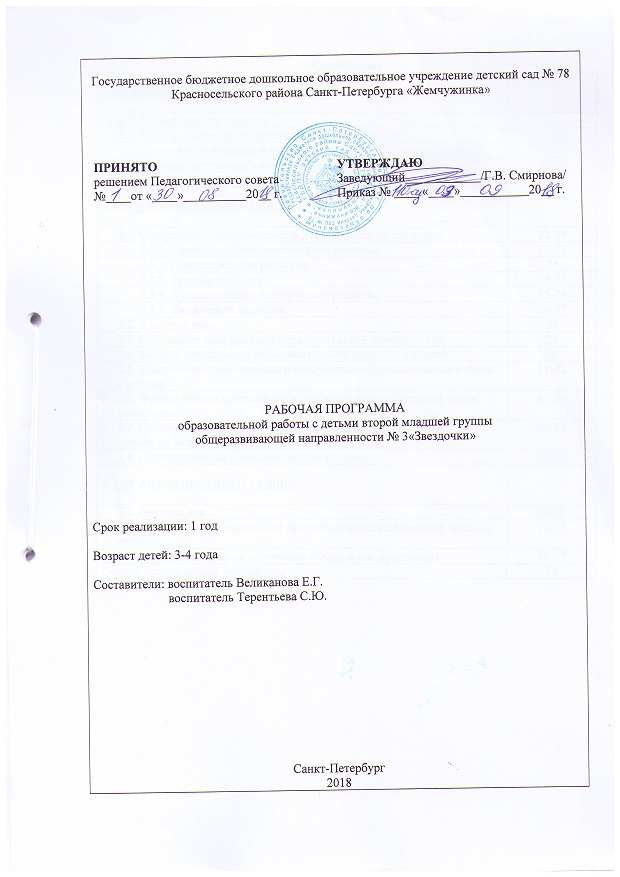 ЦЕЛЕВОЙ РАЗДЕЛПояснительная запискаРабочая  программа образовательной работы с детьми младшего дошкольного возраста группы (Далее - Программа) разработана в соответствии с Образовательной программой дошкольного образования ГБДОУ детского сада № 78 «Жемчужинка», созданной педагогическим коллективом ГБДОУ на основе Федерального государственного образовательного стандарта дошкольного образования (далее – ФГОС ДО) (Приказ Министерства образования и науки Российской Федерации от 17.10.2013 года № 1155) с учетом Примерной основной образовательной программы дошкольного образования, одобренной решением федерального учебно-методического объединения по общему образованию (протокол от 20 мая 2015 г. № 2/15), а также парциальных программ.Программа определяет содержание и организацию образовательной деятельности с детьми 3-4 лет и обеспечивает построение целостного педагогического процесса, направленного на полноценное всестороннее развитие ребенка – социально-коммуникативное, познавательное, речевое, художественно-эстетическое, физическое – во взаимосвязи.Программа направлена на:создание условий развития детей, открывающих возможности для их позитивной социализации, их личностного развития, развития инициативы и творческих способностей на основе сотрудничества со взрослыми и сверстниками и соответствующим возрасту видам деятельности;создание развивающей образовательной среды, которая представляет собой систему условий социализации и индивидуализации детей.Программа реализуется в течение 1 учебного года.Режим работы  группы:пятидневная рабочая неделя; длительность пребывание детей - 12 часов; ежедневный график работы - с 07.00 до 19.00;выходные дни – суббота, воскресенье, праздничные дни.Продолжительность непрерывной образовательной деятельности для детей от 3 до 4 лет не более  15 минут.Образовательная деятельность во второй младшей группе осуществляется в первую половину дня. Максимально допустимый объем образовательной нагрузки в первой половине дня не более 15 минут. Перерыв между периодами непрерывной непосредственно образовательной деятельности – не менее 10 минут.Группа воспитанников имеет возможность посещать музыкальный и физкультурный зал, бассейн в соответствии с расписанием непрерывной образовательной деятельности. Группа имеет прогулочный участок.В теплое время года вся образовательная деятельность осуществляется  на участке во время прогулки.Цели и задачи образовательной работы с детьмиЦель Программы – создание равных условий для всестороннего и гармоничного развития каждого ребенка и его позитивной социализации, радостного и содержательного проживания детьми периода дошкольного детства. Программа, в соответствии с Федеральным законом «Об образовании в Российской Федерации», содействует взаимопониманию и сотрудничеству между людьми, учитывает разнообразие мировоззренческих подходов, способствует реализации права детей дошкольного возраста на свободный выбор мнений и убеждений, обеспечивает развитие способностей каждого ребенка, формирование и развитие личности ребенка в соответствии с принятыми в семье и обществе духовно-нравственными и социокультурными ценностями в целях интеллектуального, духовно-нравственного, творческого и физического развития человека, удовлетворения его образовательных потребностей и интересов. Данная цель реализуется через решение следующих  задач:Охрана и укрепление физического и психического здоровья детей, в том числе их эмоционального благополучия.Обеспечение равных возможностей для полноценного развития каждого ребенка в период дошкольного детства независимо от места жительства, пола, нации, языка, социального статуса, психофизиологических и других особенностей (в том числе ограниченных возможностей здоровья).Обеспечение преемственности целей, задач и содержания образования, реализуемых в рамках образовательных программ различных уровней.Создание благоприятных условий развития детей в соответствии с их возрастными и индивидуальными особенностями и склонностями, развития способностей и творческого потенциала каждого ребенка как субъекта отношений с самим собой, другими детьми, взрослыми и миром.Объединение обучения и воспитания в целостный образовательный процесс на основе духовно-нравственных и социокультурных ценностей и принятых в обществе правил и норм поведения в интересах человека, семьи, общества.Формирование общей культуры личности детей, в том числе ценностей здорового образа жизни, развития их социальных, нравственных, эстетических, интеллектуальных, физических качеств, инициативности, самостоятельности и ответственности ребенка, формирования предпосылок учебной деятельности.Формирование социокультурной среды, соответствующей возрастным, индивидуальным, психологическим и физиологическим особенностям детей.Обеспечение психолого-педагогической поддержки семьи и повышение компетентности родителей (законных представителей) в вопросах развития и образования, охраны и укрепления здоровья детей.Приобщение дошкольников к культурному пространству Санкт-Петербурга.Данные цели и задачи конкретизируются целями и задачами по направлениям развития детей.Цели и задачи образовательной работы с детьми во 2 младшей группеСоциально-коммуникативное развитие:Цель: усвоение норм, ценностей, принятых в обществе, включая моральные и нравственные ценности; развитие общения и взаимодействия ребенка со взрослыми и сверстниками; становление самостоятельности, целенаправленности и саморегуляции собственных действий; развитие социального и эмоционального интеллекта, эмоциональной отзывчивости, сопереживания, формирование готовности к совместной деятельности со сверстниками, формирование уважительного отношения и чувства принадлежности к своей семье и сообществу детей и взрослых; формирование позитивных установок к различным видам труда и творчества; формирование основ безопасного поведения в быту, социуме, природе.Задачи:Развитие игровой деятельности:Развивать интерес к различным видам игр.Учить детей объединяться для игры в группы по 2-3 человека. Развивать умение соблюдать в ходе игры элементарные правила.Развивать у детей интерес к окружающему миру в процессе игр с игрушками, природными и строительными материалами.Сюжетно-ролевые игры:Способствовать возникновению игр на темы из окружающей жизни, по мотивам литературных произведений (потешек, песенок, сказок, стихов).Развивать у детей умение выбирать роль, выполнять в игре с игрушками несколько взаимосвязанных действий.Формировать умение взаимодействовать в сюжетах с двумя действующими лицами, в индивидуальных играх выполнять роль за себя и за игрушку.Показать способы ролевого поведения, используя обучающие игры.Учить детей использовать в играх строительный материал, простейшие деревянные и пластмассовые конструкторы, природный материал.Развивать умение взаимодействовать и ладить друг с другом в игре.Подвижные игры:Развивать активность детей в двигательной деятельности.Вводить игры с более сложными правилами и сменой видов движений.Театрализованные игры:Формировать умение следить за развитием действия в играх-драматизациях и кукольных спектаклях.Развивать умение имитировать характерные действия персонажей, передавать эмоциональное состояние человека (мимикой, позой, жестом, движением).Знакомить  с приемами вождения настольных кукол.Учить сопровождать действия простой песенкой.Развивать стремление импровизировать на несложные сюжеты песен, сказок.Дидактические игры:Закреплять умение подбирать предметы по цвету и величине.Учить собирать картинку из 4-6 частей.Развивать умение выполнять постепенно усложняющиеся правила.Приобщение к элементарным общепринятым нормам и правилам взаимоотношения со сверстниками и взрослыми (в том числе моральным):Закреплять навыки организационного поведения в детском саду, дома, на улице.Формировать элементарные представления о том, что хорошо, что плохо.Развивать умение детей общаться спокойно, без крика.Формировать доброжелательное отношение друг к другу.Учить детей вежливости.Формировать уважительное отношение к окружающим.Формирование гендерной, семейной, гражданской принадлежности, патриотических чувств, чувства принадлежности к мировому сообществу:Формировать элементарные представления о росте и развитии ребенка, изменения его социального статуса в связи с началом посещения детского сада.Формировать начальные представления о человеке.Формировать первичные гендерные представления (мальчики сильные, девочки нежные).Закреплять умение называть имена членов семьи.Формировать чувство общности, значимости каждого ребенка для детского сада.Знакомить с традициями детского сада.Знакомить с правами и обязанностями детей в группе.Учить здороваться с педагогами и детьми, прощаться с ними.Знакомить с родной страной.Знакомить с культурой, с изделиями народных мастеров.Приобщение к элементарной трудовой деятельности:Развивать умение детей самостоятельно одеваться и раздеваться в определенной последовательности.Воспитывать опрятность, умение замечать непорядок в одежде и устранять его при небольшой помощи взрослого.Приучать детей самостоятельно выполнять элементарные поручения.Учить соблюдать чистоту в помещении и на участке детского сада.Формировать умения необходимые при дежурстве по столовой (во второй половине года).Воспитывать желание участвовать в уходе за растениями в уголке природы и на участке.Формировать умение обращать внимание на изменения, произошедшие, со знакомым растением.Учить кормить рыб, поливать комнатные растения, сажать лук, расчищать дорожки от снега, счищать снег со скамеек.Формировать положительное отношение к труду взрослых.Воспитывать желание принимать участие в посильном труде.Воспитывать уважение  к людям знакомых профессий.Формировать бережное отношение к собственным поделкам и поделкам сверстников.Знакомить с трудом близких людей.Знакомить с понятными детям профессиями.Формирование основ безопасного поведения:Продолжать знакомить с элементарными правилами поведения в детском саду.Учить соблюдать правила безопасного передвижения в помещении.Формировать представление о том, что следует одеваться по погоде.Учить детей, что нельзя брать в рот различные предметы, засовывать их в уши и нос.Расширять представления о правилах дорожного движения.Формировать умение различать проезжую часть дороги, тротуар, обочину.Знакомить со специальными видами транспорта: скорая помощь, пожарная машина.Продолжать формировать элементарные представления о способах взаимодействия с растениями и животными.Формировать умение понимать простейшие взаимосвязи в природе.Учить закрывать кран с водой.Знакомить с правилами поведения в природе.Познавательное развитие:Цель: развитие интересов детей, любознательности и познавательной мотивации; формирование познавательных действий, становление сознания; развитие воображения и творческой активности; формирование первичных представлений о себе, других людях, объектах окружающего мира, о свойствах и отношениях объектов окружающего мира, о малой родине и Отечестве, представлений о социокультурных ценностях нашего народа, об отечественных традициях и праздниках, о планете Земля как общем доме людей, об особенностях ее природы, многообразии стран и народов мира. Задачи:Сенсорное развитие:Закреплять умение выделять цвет, форму, величину как особые свойства предметов; группировать однородные предметы по нескольким сенсорным признакам: величине, форме, цвету.Развивать умение воспринимать звучание различных музыкальных инструментов, родной речи.Совершенствовать  навыки установления тождества и различия предметов по их свойствам : величине, форме, цвету.Обогащать чувственный опыт детей и умение фиксировать его в речи.Совершенствовать восприятие детей, активно включая все органы чувств. Развивать образные представления.Продолжать показывать разные способы обследования предметов, активно включать движения рук по предмету и его частям.Развитие познавательно-исследовательской и продуктивной (конструктивной) деятельности:Поощрять исследовательский интерес, проведение простейших наблюдений. Учить способам обследования предметов, включая простейшие опыты (тонет – не тонет, рвется – не рвется).Совершенствовать конструктивные умения. Закреплять умение различать, называть и использовать основные строительные детали (кубики, кирпичики, пластины, цилиндры, трехгранные призмы), сооружать новые постройки путем  накладывания, приставления, прикладывания.Побуждать детей к созданию вариантов конструкций, по замыслу; обыгрывать постройки, объединять их по сюжету.Развивать продуктивную деятельность, организовывать презентацию её результатов.Формирование элементарных математических представлений:Развивать умение видеть общий признак предметов группы (все мячи красные, эти – круглые, эти – большие).Формировать умение составлять группы из однородных предметов и выделять из них отдельные предметы; различать понятия один, много, по одному, ни одного; находить один и несколько одинаковых предметов в окружающей обстановке; понимать вопрос «Сколько»; при ответах пользоваться словами : много, один, ни одного.Формировать умение сравнивать две равные группы предметов на основе взаимного сопоставления элементов (предметов).Познакомить с приемами последовательного наложения и приложения предметов одной группы к предметам другой.Сравнивать предметы контрастных и одинаковых размеров; при сравнении предметов соизмерять один предмет с другим по заданному признаку величины (длине, ширине, высоте, величине в целом), пользуясь приемами наложения и приложения.Познакомить с геометрическими фигурами: круг, квадрат, треугольник.Развивать умение ориентироваться  в расположении частей тела и в соответствии с ними различать пространственные направления от себя: вверху – внизу, впереди – сзади, справа – слева; различать правую и левую руку.Формировать умение ориентироваться в контрастных частях суток: день – ночь, утро – вечер.Формирование целостной картины мира, расширение кругозора:Предметное и социальное окружение:Продолжать расширять знание детей о предметах домашнего обихода, их названии, назначении, строении, делать простейшие обобщения.Знакомить с материалами (дерево, бумага, ткань, глина), их свойствами (прочность, твердость, мягкость).Учить различать предметы природного и рукотворного мира.Знакомить с театром через мини – спектакли и представления, игры – драматизации по произведениям детской литературы.Знакомить с ближайшим окружением (дом, улица, магазин, поликлиника, парикмахерская).Знакомит с профессиями (врач, милиционер, продавец, воспитатель).Ознакомление с природой:Продолжать знакомить с домашними животными и их детенышами, особенностями их поведения и питания.Расширять представления о диких животных (медведь, лиса, белка, еж и др.). Познакомить с лягушкой.Учить наблюдать за птицами, прилетающими на участок (ворона, голубь, синица, воробей, снегирь), подкармливать их. Расширять представления детей о насекомых (бабочка, майский жук, божья коровка, стрекоза).Развивать умение отличать и называть по внешнему виду: овощи, фрукты, ягоды.Знакомить с некоторыми видами растений родного края: с деревьями, цветущими травянистыми растениями (одуванчик, мать-и-мачеха). Знакомить с комнатными растениями (фикус, герань).Знакомить с характерными особенностями времен года и теми изменениями, которые происходят в связи с этим в жизни и деятельности взрослых и детей.Познакомить со свойствами воды (льется, переливается, нагревается, охлаждается), песка (сухой - рассыпается, влажный - лепится), снега (холодный, белый, от тепла тает).Формировать представления о простейших взаимосвязях в живой и неживой природе. Знакомить с правилами поведения в природе.Речевое развитие:Цель: овладение речью как средством общения и культуры; обогащение активного словаря; развитие связной грамматически правильной диалогической и монологической речи; развитие речевого творчества; развитие звуковой и интонационной культуры речи, фонематического слуха; знакомство с книжной культурой, детской литературой; понимание на слух текстов различных жанров детской литературы; формирование звуковой аналитико-синтетической активности как предпосылки обучения грамоте.Задачи: Развитие свободного общения со взрослыми и детьми:Продолжать помогать детям общаться со взрослыми и сверстниками посредством поручений.Помогать детям доброжелательно общаться друг с другом.Приучать детей слушать рассказы воспитателя о забавных случаях из жизни.Формировать потребность делиться своими впечатлениями с воспитателями и родителями.Развитие всех компонентов устной речи, практическое овладение нормами речи:Формирование словаря:Продолжать расширять и активизировать словарный запас детей на основе обогащения представлений о ближайшем окружении.Развивать умение различать и называть существенные детали и части предметов, особенности поверхности, материалы и свойства, местоположение.Развивать умение понимать обобщающие слова; называть части суток; домашних животных и их детенышей, овощи и фрукты.Звуковая культура речи:Развивать умение внятно произносить в словах гласные и некоторые согласные звуки.Развивать моторику речедвигательного аппарата, слуховое восприятие, речевой слух и речевое дыхание, уточнять и закреплять артикуляцию звуков.Вырабатывать правильный темп речи, интонационную выразительность.Формировать умение отчетливо произносить слова и короткие фразы, говорить спокойно, с естественными интонациями.Грамматический строй речи:Развивать умение согласовывать прилагательные с существительными в роде, числе, падеже; употреблять существительные с предлогами (в, на, под, за, около).Помогать детям получать из нераспространенных простых предложений распространенные путем введения в них определений, дополнений, обстоятельств; составлять предложения с однородными членами.Связная речь:Развивать диалогическую форму речи.Развивать инициативную речь детей во взаимодействиях со взрослыми и другими детьми.Ознакомление с художественной литературы:Воспитывать умение слушать новые сказки, рассказы, стихи, следить за развитием действия, сопереживать героям произведения.Развивать умение с помощью взрослого инсценировать и драматизировать небольшие отрывки из народных сказок.Учить выразительно читать наизусть небольшие потешки и стихотворения.Формировать интерес к книгам, рассматривать иллюстрации в знакомых книгах, рассказывать о содержании иллюстраций.Художественно-эстетическое развитие:Цель: развитие предпосылок ценностно-смыслового восприятия и понимания произведений искусства, мира природы; становление эстетического отношения к окружающему миру; формирование элементарных представлений о видах искусства; восприятие музыки, художественной литературы, фольклора; стимулирование сопереживания персонажам художественных произведений; реализация самостоятельной творческой деятельности детей.Задачи: Развитие продуктивной деятельности (рисование, лепка, аппликация):Рисование:Учить правильно держать карандаш, фломастер, кисть.Формировать умение набирать краску на кисть.Закреплять названия цветов, познакомить с оттенками.Приобщать к декоративной деятельности.Развивать умение ритмично наносить линии, штрихи, пятна, мазки.Учить изображать простые предметы, рисовать прямые линии, в разных направлениях, перекрещивать их.Учить изображать предметы разной формы, и предметов, состоящих из комбинации разных форм и линий.Формировать умение создавать несложные сюжетные композиции.Развивать умение располагать изображения по всему листу.Лепка:Закреплять представление о свойствах глины, пластилина и способах лепки.Развивать умение раскатывать комочки прямыми и круговыми движениями, соединять концы получившийся палочки, сплющивать шар.Учить украшать вылепленные предметы.Формировать умение создавать предметы, состоящие из 2-3 частей.Учить лепить предметы несложной формы, состоящие из нескольких частей.Аппликация:Учить выкладывать на листе бумаги готовые детали разной формы, величины, цвета, составляя изображение, и наклеивать их.Формировать умение аккуратно пользоваться клеем.Развивать умение создавать в аппликации на бумаге разной формы предметные и декоративные композиции из геометрических форм и природных материалов.Закреплять знание формы предметов и их цвета.Развивать чувство ритма.Развитие детского творчества:Развивать эстетическое восприятие.Развивать умение в рисовании, лепке, аппликации, изображать простые предметы и явления, передавая их образную выразительность.Развивать умение создавать, как индивидуальные, так и коллективные композиции.Приобщение к изобразительному искусству:Знакомить с элементарными средствами выразительности в разных видах искусства (цвет, звук, форма, движение, жесты), подводить к различению разных видов искусства через художественный образ.Развивать интерес к произведениям народного и профессионального искусства, к литературе, слушанию и исполнению музыкальных произведений, выделению красоты сезонных изменений в природе, предметах окружающей действительности.Музыкальное развитие:Приобщать детей к народной и классической музыке.Познакомить с тремя музыкальными жанрами: песней, танцем, маршем.Формировать эмоциональную отзывчивость на произведение, умение различать веселую и грустную музыку.Учить слушать музыкальное произведение до конца, понимать характер музыки, узнавать и определять, сколько частей в произведении.Развивать способность различать музыкальные звуки по высоте в пределах октавы, замечать изменения в силе звучания мелодии (громко, тихо).Развивать умение различать звучание музыкальных игрушек, детских музыкальных инструментов.Учить выразительному пению.Развивать певческие навыки: петь без напряжения, в одном темпе со всеми, передавать характер песни.Формировать навык сочинительства веселых и грустных мелодий по образцу.Формировать умение двигаться в соответствии с двухчастной формой музыки и силой её звучания; реагировать на начало музыки и её окончание.Развивать умение маршировать вместе со всеми и индивидуально, бегать легко, в умеренном и быстром темпе под музыку.Развивать умение кружиться в парах, выполнять прямой галоп, двигаться под музыку ритмично и согласно темпу и характеру музыкального произведения, с предметами, игрушками и без них.Развивать навыки выразительной и эмоциональной передачи игровых и сказочных образов.Формировать навыки более точного выполнения движений, передающих характер изображаемых животных.Знакомить с некоторыми детскими музыкальными инструментами: дудочкой, металлофоном, колокольчиком, бубном, погремушкой, барабаном, а также с их звучанием.Формировать умение подыгрывать на детских ударных инструментах.Физическое развитие:Цель: Формирование у детей опыта двигательной деятельности, целенаправленности и регуляции в двигательной сфере; становление у детей ценностей здорового образа жизни, овладение его элементарными нормами и правилами.Задачи: Физическое воспитаниеРазвивать умение ходить и бегать свободно, не шаркая ногами, не опуская голову, сохраняя перекрестную координацию движения рук и ног. Приучать действовать совместно. Формировать умение строиться в колонну по одному, шеренгу, круг, находить свое место при построениях.Формировать умение сохранять правильную осанку в положениях сидя, стоя, в движении, при выполнении упражнений в равновесии. Формировать умение соблюдать элементарные правила, согласовывать движения, ориентироваться в пространстве.Продолжать развивать разнообразные виды движений, совершенствовать основные движения. Развивать навыки лазанья, ползанья; ловкость, выразительность и красоту движений. Вводить в игру более сложные правила со сменой видов движений.Развивать умение энергично отталкиваться двумя ногами и правильно приземляться в прыжках с высоты, на месте и с продвижением вперед; принимать правильное исходное положение в прыжках в длину и высоту с места; в метании мешочков с песком, мячей диаметром 15-20 см.Закреплять умение энергично отталкивать мячи при катании, бросании; ловить мяч двумя руками одновременно. Обучать хвату за перекладину во время лазанья. Закреплять умение ползать.Поощрять участие детей в совместных играх и физических упражнениях. Воспитывать интерес к физическим упражнениям, учить пользоваться физкультурным оборудованием в свободное время.Формировать желание и умение кататься на санках, трехколесном велосипеде, лыжах.Развивать умение реагировать на сигналы «беги», «лови», «стой» и другие. Развивать самостоятельность и творчество при выполнении физических упражнений, в подвижных играх. Организовывать подвижные игры с правилами.Воспитание культурно-гигиенических навыков:Укреплять и охранять здоровье детей, создавать условия для систематического закаливания организма, формирования и совершенствования основных видов движений.Совершенствовать культурно-гигиенические навыки, формировать простейшие навыки поведения во время еды, умывания.Приучать детей следить за своим внешним видом. Продолжать формировать умение правильно пользоваться мылом, аккуратно мыть руки, лицо, уши; насухо вытираться после умывания, вешать полотенце на место, пользоваться расчёской и носовым платком.Формировать элементарные навыки поведения за столом: правильно пользоваться столовой и чайной ложками, вилкой, салфеткой; не крошить хлеб, пережевывать пищу с закрытым ртом, не разговаривать с полным ртом.Формирование начальных представлений о здоровом образе жизни:Развивать умение детей различать и называть органы чувств (глаза, рот, нос, уши), дать представление об их роли в организме и о том, как их беречь и ухаживать за ними.Дать представление о полезной и вредной пище; об овощах и фруктах, молочных продуктах, полезных для здоровья человека.Дать представление о том, что утренняя гимнастика, игры, физические упражнения вызывают хорошее настроение; с помощью сна восстанавливаются силы.Познакомить детей с упражнениями, укрепляющими различные органы и системы организма. Дать представление о необходимости закаливания.Дать представления о ценности здоровья; формировать желание вести здоровый образ жизни.Воспитывать бережное отношение к своему телу, своему здоровью, здоровью других детей.Формировать умение сообщать о самочувствии взрослым, избегать ситуаций, приносящих вред здоровью, осознавать необходимость лечения.Формировать потребность в соблюдении навыков гигиены и опрятности в повседневной жизни.Принципы и подходы в организации образовательного процессаПрограмма строится на основе следующих принципов, обозначенных в Федеральном государственном образовательном стандарте дошкольного образования:Полноценное проживание ребенком всех этапов детства, обогащение (амплификация) детского развития.Индивидуализация образования. Построение образовательной деятельности на основе индивидуальных особенностей каждого ребенка, при котором сам ребенок становится активным в выборе содержания своего образования, становится субъектом образования.Содействие и сотрудничество детей и взрослых, признание ребенка полноценным участником (субъектом) образовательных отношений.Поддержка инициативы детей в различных видах деятельности.Сотрудничество ГБДОУ с семьей.Приобщение детей к социокультурным традициям семьи, общества, государства.Формирование познавательных интересов и познавательных действий ребенка в различных видах деятельности.Возрастная адекватность дошкольного образования (соответствие условий, требований, методов возрасту и особенностям развития).Учет этнокультурной ситуации развития детей.Поддержка разнообразия детства; сохранение уникальности и самоценности детства как важного этапа в общем развитии человека. Самоценность детства – рассмотрение детства как периода жизни значимого самого по себе, без всяких условий, значимого тем, что происходит с ребенком сейчас, а не тем, что этот период есть период подготовки к следующему периоду. Реализация Программы в формах, специфических для детей данной возрастной группы, прежде всего в форме игры, познавательной и исследовательской деятельности, в форме творческой активности, обеспечивающей художественно-эстетическое развитие ребенка.Сетевое взаимодействие с организациями социализации, образования, охраны здоровья и другими партнерами, которые могут внести вклад в развитие и образование детей, а также использование ресурсов местного сообщества и вариативных программ дополнительного образования детей для обогащения детского развития. Установление в ГБДОУ партнерских отношений не только с семьями детей, но и с другими организациями и лицами, которые могут способствовать обогащению социального и/или культурного опыта детей, приобщению детей к национальным традициям (посещение театров, музеев, освоение программ дополнительного образования), к природе и истории родного края; содействовать проведению совместных проектов, экскурсий, праздников, посещению концертов, а также удовлетворению особых потребностей детей, оказанию психолого-педагогической и/или медицинской поддержки в случае необходимости (центры семейного консультирования и др.).Программа разработана в соответствии с принципами и ценностями личностно-ориентированного образования, которые позволяют педагогическому коллективу эффективно реализовывать поставленную цель и задачи ***:Личностно-ориентированный и гуманистический характер взаимодействия взрослых и детей. Уважение личности ребенка.Развивающее обучение:Главная цель дошкольного образования – развитие ребенка. Обучение, как целенаправленный, специально организованный процесс взаимодействия взрослого и ребенка, в котором происходит передача взрослым и присвоение ребенком социального опыта, ведет за собой развитие. Таким образом, образование должно строиться в зоне ближайшего развития ребенка. Связь информации, полученной от взрослого с информацией, добытой самими детьми; организация разнообразного детского опыта и детских открытий; специальный отбор взрослым развивающих объектов для самостоятельной детской деятельности.Насыщение детской жизни новыми яркими впечатлениями, «неясными» знаниями, образами, представлениями, которые намечают дальнейшие горизонты развития.Отбор образовательного материала с учетом возможности применения полученной информации в практической деятельности детей.Систематическая и целенаправленная поддержка педагогами различных форм детской активности и инициативы.Ориентация в образовательном содержании на актуальные интересы ребенка, склонности и способности. Интеграция содержания дошкольного образования в соответствии с возрастными возможностями и особенностями детей, спецификой и возможностями образовательных областей. Принцип интеграции связан с возрастными особенностями детей дошкольного возраста, когдаповедение и деятельность дошкольника представляет собой «еще недостаточно дифференцированное целое» (Л.С. Выготский);«схватывание целого раньше частей позволяет ребенку «сразу» интегрально видеть предметы глазами всех людей» (В.В. Давыдов);«прежде чем знание о целостности мира будет оформлено в системе теоретических понятий ребенка, он должен воссоздать подвижный интегральный образ действительности на уровне воображения» (В.В. Давыдов, В.Т. Кудрявцев)Принцип интеграции реализуется через:интеграцию содержания дошкольного образования (интеграцию содержания различных образовательных областей и специфических видов детской деятельности по освоению образовательных областей);интегративные качества личности ребенка как результат дошкольного образования, а также основа и единые целевые ориентиры базовой культуры ребенка дошкольного возраста;интеграция деятельности специалистов ГБДОУ;интеграцию разных типов учреждений (дошкольного, общего, дополнительного образования, социокультурных центров, библиотек, клубов) и групп детей дошкольного возраста, представляющих различные возможности для развития дошкольников и обеспечивающих их позитивную социализацию.Комплексно-тематический принцип построения образовательного процесса предполагает объединение комплекса различных видов специфических детских видов деятельности вокруг единой темы при организации образовательного процесса. При этом в качестве тем могут выступать организующие моменты, тематические недели, события, реализация проектов, сезонные явления в природе, праздники, традиции.Принцип адаптивности реализуется через:адаптивность предметно-развивающей среды ГБДОУ к потребностям ребенка дошкольного возраста, обеспечивающей комфорт ребенка, сохранение и укрепление его здоровья, полноценное развитие;адаптивность ребенка к пространству ГБДОУ и окружающему социальному миру.Учет гендерной специфики развития детей дошкольного возраста.Характеристика особенностей развития детей 3  группыПроектирование образовательного процесса строится в соответствии с контингентом воспитанников, их индивидуальными и возрастными особенностями. Оценка здоровья детей группыВозрастные особенности детей от 3 до 4 лет (вторая младшая группа).    В возрасте 3-4 лет ребенок постепенно выходит за пределы семейного круга. Его общение становится внеситуативным. Взрослый становится для ребенка не только членом семьи, но и выступает носителем определенной общественной функции. Желание ребенка выполнять такую же функцию приводит к противоречию с его реальными возможностями. Это противоречие разрешается через развитие игры, которая становится ведущим видом деятельности в дошкольном возрасте.      Главной особенностью игры является ее условность: выполнение одних действий с одними предметами предполагает их отнесенность к другим действиям с другими предметами. Основным содержанием игры являются действия с игрушками и предметами – заместителями. Продолжительность игры небольшая. Младшие дошкольники ограничиваются игрой с 1-2 ролями и простыми, неразвернутыми сюжетами. Игры с правилами только начинают формироваться.      Изобразительная деятельность ребенка зависит от его представлений о предмете. В этом возрасте они только начинают формироваться. Графические образы бедны. У одних детей в изображениях отсутствуют детали, у других рисунки могут быть более детализированы. Дети уже могут использовать цвет.      Большое значение для развития мелкой моторики имеет лепка. Младшие дошкольники способны под руководством взрослого вылепить простые предметы.       Известно, что аппликация оказывает положительное влияние на развитие восприятия. В этом возрасте детям доступны простейшие виды аппликации.      Конструктивная деятельность в младшем дошкольном возрасте ограничена возведением несложных построек по образцу и по замыслу.      В этом возрасте развивается перцептивная деятельность. Дети от использования предэталонов – индивидуальных единиц восприятия, переходят к сенсорным эталонам – культурно – выработанным средствам восприятия. К концу младшего дошкольного возраста дети могут воспринимать до 5 и более форм предметов и до 7 и более  цветов, способны дифференцировать предметы по величине, ориентироваться в пространстве группы детского сада, а при определенной организации образовательного процесса – и в помещении всего дошкольного учреждения.      Развиваются память и внимание. По просьбе взрослого дети могут запомнить 3-4 слова и 5-6 названий предметов. К концу года они способны запомнить значительные отрывки из любимых произведений.      Продолжает развиваться наглядно – действенное мышление. При этом преобразования ситуаций в ряде случаев осуществляется на основе целенаправленных проб с учетом желаемого результата. Дошкольники способны установить некоторые скрытые связи и отношения между предметами.      В младшем дошкольном возрасте начинает развиваться воображение, которое особенно наглядно проявляется в игре, когда одни объекты выступают в качестве заместителей других.     Взаимоотношения детей обусловлены нормами и правилами. В результате целенаправленного воздействия они могут усвоить относительно большое количество норм, которые выступают основанием для оценки собственных действий и действий других детей.     Взаимоотношения детей ярко проявляются в игровой деятельности. Они скорее играют рядом, чем активно вступают во взаимодействие. Однако уже в этом возрасте могут наблюдаться устойчивые избирательные взаимоотношения. Конфликты между детьми возникают преимущественно по поводу игрушек. Положение ребенка в группе сверстников во многом определяется мнением воспитателя.     В младшем дошкольном возрасте можно наблюдать соподчинение мотивов поведения в относительно простых ситуациях. Сознательное управление поведением только начинает складываться; во многом поведение ребенка еще ситуативно. Вместе с тем можно наблюдать и случаи ограничения собственных побуждений самим ребенком, сопровождаемые словесными указаниями. Начинает развиваться самооценка, при этом дети в значительной мере ориентируются на оценку воспитателя. Продолжает развиваться также их половая идентификация, что проявляется в характере выбираемых игрушек и сюжетов.Планируемые результаты освоения программыВторая младшая группа«Социально-коммуникативное развитие»Игровая деятельностьМожет принимать на себя роль, непродолжительно взаимодействовать со сверстниками в игре от имени героя.Умеет объединять несколько игровых действий в единую сюжетную линию; отражать в игре действия с предметами и взаимоотношения людей.Способен придерживаться игровых правил в дидактических играх.Способен следить за развитием театрализованного действия и эмоционально на него отзываться (кукольный, драматический театры).Разыгрывает по просьбе взрослого и самостоятельно небольшие отрывки из знакомых сказок.Имитирует движения, мимику, интонацию изображаемых героев. Может принимать участие в беседах о театре (театр—актеры—зрители, поведение людей в зрительном зале). Трудовая деятельностьУмеет самостоятельно одеваться и раздеваться в определенной последовательности.Может помочь накрыть стол к обеду.Кормит рыб и птиц (с помощью воспитателя).	 Формирование основ безопасности жизнедеятельностиСоблюдает элементарные правила поведения в детском саду. Соблюдает элементарные правила взаимодействия с растениями и животными. Имеет элементарные представления о правилах дорожного движения. «Познавательное развитие»Формирование элементарных математических представленийУмеет  группировать предметы по цвету, размеру, форме (отбирать все красные, все большие, все круглые предметы и т.д.).Может составлять при помощи взрослого группы из однородных предметов и выделять один предмет из группы.Умеет находить в окружающей обстановке один и много одинаковых предметов. Правильно определяет количественное соотношение двух групп предметов; понимает конкретный смысл слов: «больше», «меньше», «столько же».Различает круг, квадрат, треугольник, предметы, имеющие углы и крутую форму.Понимает смысл обозначений: вверху — внизу, впереди — сзади, слева — справа, на, над — под, верхняя — нижняя (полоска).Понимает смысл слов: «утро», «вечер», «день», «ночь».Формирование целостной картины мир Называет знакомые предметы, объясняет их назначение, выделяет и называет признаки (цвет, форма, материал).Ориентируется в помещениях детского сада. Называет свой город (поселок, село).Знает и называет некоторые растения, животных и их детенышей.Выделяет наиболее характерные сезонные изменения в природе. Проявляет бережное отношение к природе. «Речевое развитие»Рассматривает сюжетные картинки.Отвечает на разнообразные вопросы взрослого, касающегося ближайшего окружения.Использует все части речи, простые нераспространенные предложения и предложения с однородными членами. Пересказывает содержание произведения с опорой на рисунки в книге, на вопросы воспитателя.Называет произведение (в произвольном изложении), прослушав отрывок из него.Может прочитать наизусть небольшое стихотворение при помощи взрослого.«Художественно-эстетическое развитие»Продуктивная (конструктивная) деятельностьЗнает, называет и правильно использует детали строительного материала. Умеет располагать кирпичики, пластины вертикально. Изменяет постройки, надстраивая или заменяя одни детали другими. Рисование Изображает отдельные предметы, простые по композиции и незамысловатые по содержанию сюжеты.Подбирает цвета, соответствующие изображаемым предметам.Правильно пользуется карандашами, фломастерами, кистью и красками.ЛепкаУмеет отделять от большого куска глины небольшие комочки, раскатывать их прямыми и круговыми движениями ладоней.Лепит различные предметы, состоящие из 1-3 частей, используя разнообразные приемы лепки.Аппликация Создает изображения предметов из готовых фигур.Украшает заготовки из бумаги разной формы.Подбирает цвета, соответствующие изображаемым предметам и по собственному желанию; умеет аккуратно использовать материалы. МузыкаСлушает музыкальное произведение до конца. Узнает знакомые песни.Различает и называет детские музыкальные инструменты (металлофон, барабан и др.)«Физическое развитие»Приучен к опрятности (замечает непорядок в одежде, устраняет его при небольшой помощи взрослых).Владеет простейшими навыками поведения во время еды, умывания.Умеет ходить прямо, не шаркая ногами, сохраняя заданное воспитателем направление.Умеет бегать, сохраняя равновесие, изменяя направление, темп бега в соответствии с указаниями воспитателя.Сохраняет равновесие при ходьбе и беге по ограниченной плоскости, при перешагивании через предметы.Может ползать на четвереньках, лазать по лесенке-стремянке, гимнастической стенке произвольным способом.Энергично отталкивается в прыжках на двух ногах, прыгает в длину с места не менее чем на .Может катать мяч в заданном направлении с расстояния , бросать мяч двумя руками от груди, из-за головы; ударять мячом об пол, бросать его вверх 2-3 раза подряд и ловить; метать предметы правой и левой рукой на расстояние не менее .СОДЕРЖАТЕЛЬНЫЙ РАЗДЕЛСодержание работы по освоению детьми образовательных областейОбразовательный процесс строится на основе Федерального государственного образовательного стандарта дошкольного образования.Содержание Программы включает совокупность образовательных областей, которые обеспечивают разностороннее развитие детей с учетом их возрастных и индивидуальных особенностей по основным направлениям:  физическому, социально-коммуникативному, познавательному, речевому и художественно-эстетическому.Содержание психолого-педагогической работы по освоению детьми образовательных областей ориентировано на развитие физических, интеллектуальных и личностных качеств детей.Задачи психолого-педагогической работы по формированию физических, интеллектуальных и личностных качеств детей решаются интегрированно в ходе освоения всех образовательных областей наряду с задачами, отражающими специфику каждой образовательной области.    Решение программных образовательных задач предусматривается в самостоятельной деятельности детей и совместной деятельности взрослого и детей не только в рамках непосредственно образовательной деятельности, но и при проведении режимных моментов.Социально-коммуникативное развитие Познавательное развитиеРечевое развитие Художественно-эстетическое развитиеФизическое развитие2.2. Учебный план(система непрерывной образовательной деятельности)2 младшая группа2.3. Расписание непрерывной образовательной деятельности2.4. Модель организации образовательного процесса в группе2.5. Комплексно-тематическое планирование образовательной работы с детьми 3-4 лет Примерное содержание комплексно-тематического планирования образовательной работы с детьмиМесяц: сентябрь		Группа: вторая младшаяМесяц: октябрь		Группа: вторая младшаяМесяц: ноябрь		Группа: вторая младшаяМесяц: декабрь		Группа: вторая младшаяМесяц: январь		Группа: вторая младшаяМесяц: февраль		Группа: вторая младшаяМесяц: март		Группа: вторая младшаяМесяц: апрель		Группа: вторая младшаяМесяц: май               	Группа: вторая младшая2.6. Формы работы по образовательным областям и видам деятельности2.7. Примерная модель планирования образовательной работы с детьми на неделю.Месяц ________________________                                Неделя ________________________Тема ____________________________________________________________________________________________________________________Цель ____________________________________________________________________________________________________________________Утренняя гимнастика № ________________Взаимодействие с родителями_____________________________________________________________________________________________________________________________________________________________________________________________________________________________________________________________________________________________________________________________________________________________________Создание условий для самостоятельной деятельности детейЦентр "Считайка" _______________________________________________________________________________________________________Центр "Мир природы" ___________________________________________________________________________________________________Центр "Речецветик" ______________________________________________________________________________________________________Центр "Хочу всё знать" ___________________________________________________________________________________________________Центр "Моя страна, мой город" ____________________________________________________________________________________________Центр "Моя безопасность" ________________________________________________________________________________________________Центр "Домисолька" _____________________________________________________________________________________________________Центр "Зазеркалье" ______________________________________________________________________________________________________Центр "Книжная гостиная" _______________________________________________________________________________________________Центр "Юный конструктор" _______________________________________________________________________________________________Центр "Растём здоровыми" _______________________________________________________________________________________________Центр "Акварелька" _____________________________________________________________________________________________________Центр "Мы дежурим" ____________________________________________________________________________________________________Уголок уединения _______________________________________________________________________________________________________Зона демонстрации _____________________________________________________________________________________________________2.8. Взаимодействие с семьями воспитанниковОсновная цель взаимодействия ДОУ с семьей – создание в детском саду необходимых условий для развития ответственных и взаимозависимых отношений с семьями воспитанников, обеспечивающих целостное развитие личности дошкольника, повышение компетентности родителей в области воспитания.  Основные формы  взаимодействия с семьей:-	знакомство с семьей (встречи-знакомства, анкетирование родителей);-	информирование о ходе образовательного процесса (дни открытых дверей, индивидуальные и групповые консультации, родительские собрания, оформление информационных стендов, организация выставок детского творчества, приглашение родителей на детские концерты и праздники, создание памяток, сайт ДОУ);-	образование родителей (организация лекций, семинаров, мастер- классов, тренингов, создание библиотечки для родителей в группах);-	совместная деятельность (привлечение родителей к участию в Педагогических, Психологических гостиных, прогулках, экскурсиях, семейном театре, конкурсах, субботниках, в детской исследовательской и проектной деятельности,  в разработке Маршрутов выходного дня).План работы с семьями воспитанниковОРГАНИЗАЦИОННЫЙ РАЗДЕЛРежимы дня Правильный режим дня – это рациональная продолжительность и разумное чередование различных видов деятельности и отдыха детей в течение суток. Основным принципом правильного построения режима является его соответствие возрастным психофизиологическим особенностям детей.    Гармоничному физическому и полноценному психическому развитию ребенка способствует гибкий режим дня. Режим дня для детей предусматривает их разнообразную деятельность в течение всего дня в соответствии с интересами, с учетом времени года, возраста детей, а также состояния их здоровья. Такой режим обеспечивает жизнеспособность и функциональную деятельность различных органов, создает условия для своевременного и правильного физического и полноценного психического развития, даёт возможность педагогам раскрыть индивидуальные особенности и творческий потенциал каждого ребенка. При осуществлении режимных моментов необходимо учитывать также индивидуальные особенности ребенка. Чем ближе к индивидуальным особенностям ребенка режим детского сада, тем комфортнее он себя чувствует, тем выше его настроение и выше активность.    Режимы дня разработаны на основе:•	Примерного режима дня программы дошкольного образования «От рождения до школы» под редакцией Н.Е. Вераксы, Т.С. Комаровой, М.А. Васильевой;•	Санитарно-эпидемиологических правил и нормативов СанПиН 2.4.1.3049-13 «Санитарно-эпидемиологические требования к устройству, содержанию и организации режима работы дошкольных образовательных организаций»;     Режимы дня составлены с расчетом на 12-ти  часовое пребывание ребенка в ГБДОУ.Режим дня на холодный период года во второй младшей группе № 5(режим работы группы 12 часов)Требования к организации режима дня и образовательной нагрузке        В соответствии с СанПиН 2.4.1.3049-13 "Санитарно-эпидемиологические требования к устройству, содержанию и организации режима работы дошкольных образовательных организаций" и инструктивно-методическим письмом МО РФ № 65/23-16 «О гигиенических требованиях к максимальной нагрузке на детей дошкольного возраста в организованных формах обучения»Режим двигательной активности  детей второй младшей группы № 3Индивидуальный режим (для вновь поступающих детей)Щадящий режим дня (для детей после болезни, ослабленных)Организация развивающей предметно-пространственной среды в группеРазвивающая предметно-пространственная среда в строится с учетом особенностей детей 3-4 года младшего дошкольного возраста, охраны и укрепления здоровья воспитанников.Предметно-пространственная среда обеспечивает возможность общения и совместной деятельности детей и педагогов, двигательной активности детей, а также возможности для уединения.Согласно ФГОС дошкольного образования развивающая предметно-пространственная среда организуется с учетом принципов:содержательной насыщенности (Соответствие предметно-пространственной среды возрастным возможностям детей и содержательному разделу Программы. Среда должна включать средства обучения (в том числе технические), материалы (в том числе расходные), инвентарь, игровое, спортивное и  оздоровительное оборудование, которые позволяют обеспечить игровую, познавательную, исследовательскую и творческую активность всех категорий детей, экспериментирование с материалами, доступными детям; двигательную активность, в том числе развитие крупной и мелкой моторики, участие в подвижных играх и соревнованиях; эмоциональное благополучие детей во взаимодействии с предметно-пространственным окружением; возможность самовыражения детей );трансформируемости (Обеспечение возможности изменения предметно-пространственной среды в зависимости от образовательной ситуации, в том числе от меняющихся интересов и возможностей детей);полифункциональности (Возможность разнообразного использования различных составляющих предметной среды, наличие в среде полифункциональных предметов);вариативности (наличие различных пространств, а также материалов, игр, игрушек и оборудования, обеспечивающих свободный выбор детей.  Это и периодическая сменяемость игрового материала, появление новых предметов, стимулирующих разнообразную детскую активность. Вариативность должна проявляться также и в разнообразии материалов, из которых изготовлены элементы среды. Это дерево, высококачественный пластик, резина, поролон, разные виды тканей, металл, качество и безопасность которых подтверждаются соответствующими сертификатами. Такое разнообразие исходных материалов обеспечивает, в том числе, и высокий уровень сенсорного развития детей);доступности (Среда должна обеспечивать свободный доступ воспитанников, в том числе детей с ограниченными возможностями здоровья, к играм, игрушкам, материалам, пособиям, стимулирующим все основные виды детской активности. Для реализации данного принципа немаловажную роль играет количество игрушек и пособий: их должно хватать на каждого желающего. Ребенок не должен «стоять в очереди», чтобы поиграть или позаниматься);безопасности (Соответствие всех элементов предметно-пространственной среды требованиям по обеспечению надежности и безопасности их использования).Развивающая предметно-пространственная среда в 5 группе организуется таким образом, чтобы обеспечивать:игровую, познавательную, исследовательскую и творческую активность всех воспитанников, экспериментирование с доступными детям материалами;двигательную активность, в том числе развитие крупной и мелкой моторики.эмоциональное благополучие детей во взаимодействии с предметно-пространственным окружением;возможность самовыражения детей.Содержание развивающей предметно-пространственной среды в группе.3.3 Информационно-методическое обеспечение программыСписок используемой литературы:Российская Федерация. Федеральный закон об образовании в Российской Федерации № 273-ФЗ от 29.12.2012 – Ростов н/Д: Легион, 2013.•	Приказ Министерства образования и науки Российской Федерации от 17.10.2013 г. № 1155 «Об утверждении федерального государственного образовательного стандарта дошкольного образования».•	Постановление Главного государственного санитарного врача Российской Федерации от 15.05.2013 г. № 26 «Об утверждении СанПиН 2.4.1.3049-13 «Санитарно-эпидемиологические требования к устройству, содержанию и организации режима работы дошкольных образовательных организаций» •	Методические рекомендации по разработке рабочих программ. Приложение к Письму Комитета по образованию Санкт-Петербурга от 10.06.2014 № 03-20-2419/14-00.•	Примерная Основная программа дошкольного образования, одобренная решением федерального учебно-методического объединения по общему образованию (протокол от 20.05.2015 № 2/15) •	О.А. Воронкевич, Т.Ю. Седачева, Е.А. Якимова. Рабочая программа педагога ДОУ как инструмент реализации основной образовательной программы дошкольного образования/ Дошкольная педагогика, № 4, 5, 2014 г.1. ЦЕЛЕВОЙ РАЗДЕЛ1.1. Пояснительная записка31.2. Цели и задачи образовательной работы с детьми4-141.3. Принципы и подходы в организации образовательного процесса15-171.4. Характеристика особенностей развития детей 3  группы18-191.5. Планируемые результаты освоения Программы20-212. СОДЕРЖАТЕЛЬНЫЙ РАЗДЕЛ2.1. Содержание образовательной деятельности по областям22-282.1.1. Социально-коммуникативное развитие22-232.1.2. Познавательное развитие242.1.3. Речевое развитие 24-252.1.4. Художественно-эстетическое развитие 25-262.1.5. Физическое развитие26-272.2. Учебный план282.3. Расписание непрерывной образовательной деятельности292.4. Модель организации образовательного процесса в группе302.5. Комплексно-тематическое планирование образовательной работы с детьми31-422.6. Формы работы с детьми по образовательным областям и видам деятельности43-592.7. Примерная модель планирования образовательной работы с детьми на неделю60-632.8. Взаимодействие с семьями воспитанников64-653. ОРГАНИЗАЦИОННЫЙ РАЗДЕЛ3.1. Режимы дня66-703.2. Организация развивающей предметно-пространственной среды в группе71-733.3. Информационно-методическое обеспечение программы74-77Список используемой литературы78Общая численность детейМальчики Девочки 301515Группа здоровьяГруппа здоровьяГруппа здоровьяГруппа здоровья123другаяРежимные моментыСовместная деятельность с педагогомСамостоятельная деятельность детей Совместная деятельность с семьей.РассматриваниеНаблюдениеРассказДидактические игры«Вежливые слова»,«Позвони по телефонумаме (папе)».Сюжетно-ролевые игры«Поездка на автобусе», « День рождения куклы».Рассказы и беседы.Рассматривание картин и иллюстраций.Дидактические и развивающие игры.Подвижные игры.Педагогические ситуации.Игры-имитации.Чтение, рассматривание иллюстраций.Обследование.Свободное общение.Рассматривание иллюстраций, фотоальбомов, картин.Чтение художественной литературы.Рассказ.Сюжетно-ролевые игры, дидактические игры, театрализованные игры.Рисование, лепка, аппликация.Экскурсии внутри детского сада.Наблюдение в уголке природы.Хороводные игры, подвижные игры.Обсуждение ситуации, поступков.Решение проблемных ситуаций.Разучивание стихотворений, потешек.Слушание и исполнение песен.Развлечения, праздники.Создание коллекций «Виды транспорта» (наземный, воздушный, водный), «Сезонная одежда для куклы», «Подарки осени» и др.Создание тематических альбомов.Отгадывание загадок.Чтение книг и рассматривание иллюстраций, картин.Наблюдения.Ситуативные разговоры.Педагогические ситуации.Беседы.Совместные с воспитателем и сверстниками игры:-сюжетно-ролевые, строительно-конструктивные, дидактические,настольно-печатные, подвижные.Использование разных видов театров.Конструирование.Помощь в уборке игровых уголков, на участке.Поддерживание порядка в группе.Выполнение обязанностей дежурных по столовой, в уголке природы.Уход за растениями в уголке природы.Трудовые поручения.Беседы, рассказ.Рассматривание иллюстраций.Чтение детских книг.Дидактические игры, настольно-печатные игры.Конструирование из напольного и настольного строителя.Игры с игрушками, персонажами театра, ролевыми атрибутами.Рассматривание семейных фотоальбомов.Продуктивная деятельность: деятельность со знакомым природным изобразительным материалом.Рассматривание иллюстраций в прочитанных взрослыми книгах.Разыгрывание небольших сюжетов в игровом уголке с предложенными атрибутами.Игры в уголке ряженья.Действия с музыкальными инструментами, предметами народного быта.Совместные с воспитателем и сверстниками игры:сюжетно-ролевые, строительно-конструктивные, дидактические,настольно-печатные, подвижные.Рассматривание книг, иллюстраций.Дидактические игры.Игровые ситуации.Игры-имитации.Сюжетно-ролевые игры.Рассматривание книг, иллюстраций.Самообслуживание.Совместное с родителями пополнение центров развития атрибутами для игр (для мальчиков и девочек).Кукольный театр с участием родителей.Сбор фотографий и оформление фотоальбома «Моя семья».Совместно с родителями подобрать материалы для коллекции «Подарки весны», «Домашние животные».«Гость группы» встречи с интересными людьми.Совместные досуги.Маршруты выходного дня.Консультации. Папки-передвижки.Беседы.Игротеки.Чтение литературы.Игротренинги.Режимные моментыСовместная деятельность с педагогомСамостоятельная деятельность детейСовместная деятельность с семьейНаблюдения на прогулке.Наблюдения в уголке природы.Сюжетно-ролевые игры.Игры-экспериментирования, опыты.Рассматривание и обсуждение.Конструирование.Экскурсии.Рассказы, беседы и обсуждения.Ситуативный разговор.Развивающие игры.Настольные игры.Беседы и обсуждения.Чтение книг, рассматривание иллюстрированных детских энциклопедий.Экскурсии.Дидактические, развивающие, настольно-печатные игры.Игры-драматизации.Игры-имитации. Развлечения и досуги.Драматизация сказок.Конструирование.Продуктивная деятельность.Просмотр телепередач, фильмов.Рассматривание иллюстрированных книг.Настольно-печатные, дидактические, развивающие игры.Художественное творчество.Сюжетно-ролевые игры.Игры-экспериментирования.Конструирование.Создание игровых ситуаций.Простейшие опыты и эксперименты.Целевые прогулки с целью накопления впечатлений.Собственный пример родителей.Чтение книг.Консультации и беседы.Устные педагогические журналы.Развлечения и досуги.Режимные моментыСовместная деятельность с педагогомСамостоятельная деятельность детей Совместная деятельность с семьей.Свободное общение с детьми на разные темы.Наблюдения и обсуждения.Различные игры на развитие общения и речи.Чтение произведений художественной литературы, русских народных сказок.Рассматривание иллюстраций к художественным произведениям и сказкам.Разучивание стихотворений к праздникам и досугам.Работа в книжном уголке: подбор нужных иллюстраций к сказке; подбор одной сказки, иллюстрированной разными художниками- иллюстраторами; подбор книг об осени и т. п.Д/и «Что не так?», «Из какой сказки герой?».Настольно-печатные игры: «Лото по сказкам».Разучивание этюдов: встреча колобка и волка, упражнения на мимику и пантомимику.Сюжетно-ролевые игры.Игры-имитации.Строительно-конструктивные игры.Дидактические игры.Подвижные игры.Специальные коммуникативные игры.Беседы.Свободное общение с детьми на разные темы.Моделирование игровых ситуаций: «Вот зазвонил телефон».Рассматривание иллюстраций, картин.Наблюдения.Разучивание стихов, потешек.Заучивание наизусть песенок, потешек, стихотворений: А.Барто «Игрушки»; «Тили-бом», «Гуля, гуля…», «Дождик», «Весна» и др.Чтение сказок: «Петушок и бобовое зернышко», «Маша и медведь», «Волк и семеро козлят», «Кот петух и лиса» и др.Использование различных средств наглядности по прочитанным произведениям (кукольный театр, настольный театр, театр на фланелеграфе).Рассматривание иллюстраций к прочитанным произведениям.Рассматривание несложных сюжетных картинок, рассказывать им о содержании иллюстраций.Д/и «Из какой сказки герой?», «Кто лишний?», «Кого не хватает?».Разрезные картинки по литературным произведениям.Свободное общение по ходу разных видов деятельности.Сюжетно-ролевые игры.Игры-имитации.Строительно-конструктивные игры.Дидактические игры.Подвижные игры.Воспроизведение движений знакомых персонажей.Рассматривание книжных иллюстраций уже знакомых произведений.Воспроизведение  художественного произведения с опорой на иллюстрацию.Игры с кукольными персонажами.Рисование или закрашивание знакомых героев произведений.Книжки-раскраски с изображением сказочных героев.Самостоятельное обыгрывание сказочных сюжетов или их отрывков на разных видах театров (на столе, на фланелеграфе и т. п.)Рисование или раскрашивание любимых героев сказок.Драматизация знакомого сюжета. Обыгрывание на  разных видах  театров.Совместные досуги и праздники.Маршруты выходного дня.Игротеки.Игротренинги.Вечера вопросов и ответов.Консультации.Беседы.Папки-передвижки.Изготовить и организовать выставку кукол для кукольного театра «Теремок».Организовать театрализованное представление используя изготовленные куклы по русской народной сказке «Теремок».Беседы с родителями на тему: «Какие праздники народного календаря отмечаются в их семье».Папка-передвижка: «Как правильно подобрать книжку для чтения».Режимные моментыСовместная деятельность с педагогомСамостоятельная деятельность детей Совместная деятельность с семьей.Наблюдение на прогулке.Игра-экспериментированиеРассматривание.Конструирование .Рассказ .Ситуативный разговор.Развивающие игры.Дидактические игры.Свободное общение на разные темы.Рассматривание музыкальных инструментов.Слушание песен, музыкальных произведений.Опыты .Дидактические игры.Занимательные показы.Индивидуальная работа.Наблюдения.Рассматривание.Чтение.Обыгрывание незавершенного рисунка.Коллективная работа.Создание условий для выбора.Индивидуальная работа.Продуктивная деятельность.Слушание песен, музыкальных пьес, народной, детской музыки.Различение звучания музыкальных инструментов.Танцы, хороводы, пляски.Развитие певческих возможностей.Воспроизведение движений под музыку по образцу.Подыгрывание на детских музыкальных инструментах.Инсценирование песен.Показ театров, спектаклей.Забавы, развлечения, праздники.Подвижные игры.Музыкальные игры.Проблемная ситуация.Самостоятельная художественная деятельность.Самостоятельная деятельность с материалами.Дидактические      Игры.Рассматривание .Наблюдение.Сюжетно-ролевая игра.Игры на музыкальных инструментах.Инсценирование песен.Сочинение колыбельных песен.Рассматривание тематических картин.Беседа.Консультации.Конкурсы.Выставка работ.Экскурсии.Открытые занятия.Целевые прогулки выходного дня с целью накопления впечатлений.Рассматривание иллюстраций, книг.Оформление групповых помещений.Совместные досуги, праздники.Совместный показ театров, спектаклей.Чтение литературы.Папки-передвижки.Помощь в изготовлении пособий и костюмов.Оформление группы к праздникам.Режимные моментыСовместная деятельность с педагогомСамостоятельная деятельность детейСовместная деятельность с семьейФизкульминутки и динамические паузы. Спортивные упражнения: катание на санках, скольжение, катание на велосипедеГимнастика (утренняя и бодрящая).Игры-имитации, хороводные игры.Народные подвижные игры.Пальчиковые игры.Свободное общение на разные темы.Использование малых фольклорных форм (песенки, потешки и другие).Рассматривание, обследование, наблюдение.Дидактические, развивающие игры.Чтение, рассматривание и обсуждение книги, картинки.Развитие основных движений (ходьба, бег, прыжки; катание, бросание, ловля; ползание, лазанье; упражнения в равновесии).Общеразвивающие упражнения.Спортивные упражнения.Строевые упражнения.Подвижные игры:с бегом «Беги ко мне!», «Птички и птенчики», «Мыши и кот», «Бегите к флажку», «Найди свой цвет», «Трамвай», «Поезд», «Лохматый пес», «Птички в гнездышках»;с прыжками «По ровненькой дорожке», «Поймай комара», «Воробышки и кот», «С кочки на кочку»;с подлезанием и лазаньем «Наседка и цыплята», «Мыши в кладовой», «Кролики»;с бросанием и ловлей «Кто бросит дальше мешочек», «Попади в круг», «Сбей кеглю», «Береги предмет»;на ориентировку в пространстве «Найди свое место», «Угадай кто и где кричит», «Найди что спрятано».Рассказы детям об интересных фактах и событиях, беседы.Рассматривание, обследование, наблюдение.Отгадывание загадок.Конструирование.Дидактические, развивающие игры.Совместная образовательная деятельность. Создание игровых ситуаций.Чтение и обсуждение.Рассматривание и обсуждение.Продуктивная деятельность.Игровые приемы и ситуации.Разнообразная двигательная деятельность в физкультурном уголке.Самостоятельная двигательная деятельность.Рассматривание, обследование, наблюдение.Строительно-конструктивные, дидактические, настольно-печатные игры.Рассматривание иллюстраций в книгах, открыток, фотографий, альбомов.Физкультурные досуги.Спортивные праздники.Дни здоровья.Театрализованные представления с включением различных игр.Папки – передвижки «Расту здоровым».Консультации, беседы с родителями.Организация фотовыставки «Мама, папа, я – здоровая семья!»Изготовление нетрадиционного оборудования.Информирование родителей о факторах, влияющих на физическое здоровье ребенка.Ориентировать родителей на совместное с ребенком чтение литературы.Консультация об оздоровительных мероприятиях, проводимых в детском саду.Оформление папок-передвижек.Тематических выставок.Подбор литературы для родителей.Беседы, консультации.Семинары, лекции.Образовательная областьКоличество периодов непрерывной образовательной деятельности (количество академических часов) в неделю Длительность непрерывной образовательной деятельности, мин.Всего в неделю, мин. Инвариантная частьИнвариантная частьИнвариантная частьИнвариантная частьФизическое развитие:345В спортивном зале21530В бассейне11515Познавательное развитие23030Формирование целостной картины мира, расширение кругозора11515Формирование элементарных математических представлений 11515Познавательно-исследовательская деятельностьОсуществляется в рамках совместной деятельности педагога и детей в  первую и вторую половину дняОсуществляется в рамках совместной деятельности педагога и детей в  первую и вторую половину дняОсуществляется в рамках совместной деятельности педагога и детей в  первую и вторую половину дняРечевое развитие11515Социально-коммуникативное развитиеЕжедневно в рамках совместной деятельности педагога и детей и самостоятельной деятельности детей в первой и второй половине дняЕжедневно в рамках совместной деятельности педагога и детей и самостоятельной деятельности детей в первой и второй половине дняЕжедневно в рамках совместной деятельности педагога и детей и самостоятельной деятельности детей в первой и второй половине дняХудожественно-эстетическое развитие41560Лепка1/27,57,5Аппликация1/27,57,5Рисование11515КонструированиеОсуществляется в рамках совместной деятельности педагога и детей в первую и вторую половину дняОсуществляется в рамках совместной деятельности педагога и детей в первую и вторую половину дняОсуществляется в рамках совместной деятельности педагога и детей в первую и вторую половину дняМузыка 21530Вариативная частьВариативная частьВариативная частьВариативная частьСоциально-коммуникативное развитиеОсуществляется в форме индивидуального психологического сопровождения по запросу родителей и педагогов.Осуществляется в форме индивидуального психологического сопровождения по запросу родителей и педагогов.Осуществляется в форме индивидуального психологического сопровождения по запросу родителей и педагогов.понедельниквторниксредачетвергпятница9.00-9.15  Художественно-эстетическое развитие: Музыка9.25-9.40Познавательное развитие: Ознакомление с окружающим15.40-15.55 Физкультурный досуг9.00-9.15Художественно-эстетическое развитие:лепка/аппликация      10.10-10.25Физическое развитие15.40-15.55 Музыкальный досуг:9.00-9.55Физическое развитие (бассейн)10.15-10.30Познавательное развитие:ФЭМП9.00-9.15Речевое развитие10.10-10.25Художественно-эстетическое развитие:Музыка9.00-9.15Художественно - эстетическое развитие (рисование)	10.10-10.25Художественно - эстетическое развитие (рисование)Физическое развитиеВременной периодТема1 сентября – 31 ноябряОсень. Сезонные изменения в природе. Сентябрь Сентябрь 1 неделяЗдравствуй, детский сад! Мои игрушки.2 неделяДетский сад. Труд взрослых в детском саду.3 неделя Сельскохозяйственный труд в саду и огороде.4 неделяЧто нам осень подарила: овощи и фрукты.ОктябрьОктябрь1 неделяКладовая леса: ягоды, грибы.2 неделяСемья. Мой дом. Предметы домашнего обихода: посуда.3 неделя Семья. Мой дом. Мебель.4 неделяЗолотая осень.НоябрьНоябрь1 неделяПредметы ближайшего окружения: одежда, обувь.2 неделяМой дом, мой город.3 неделя Домашние животные и птицы.4 неделяДикие животные и птицы средней полосы.1 декабря – 28 февраляЗима. Сезонные изменения в природе.ДекабрьДекабрь1 неделяДикие животные.2 неделяДомашние и дикие животные и птицы.3 неделя Средства связи. Почта.4 неделяНовый год!ЯнварьЯнварь1 неделяКаникулы! Зима в Санкт-Петербурге.2 неделяЗимние забавы.3 неделя Зима в лесу.4 неделяЖивотные водоемов. Золотая рыбка.ФевральФевраль1 неделяРастения как живые существа. Комнатные растения.2 неделяТранспорт. Труд на транспорте.3 неделя День защитника отечества. Профессии пап.4 неделяЗимующие птицы.1 марта – 30 маяВесна. Сезонные изменения в природе.МартМарт1 неделяПерелетные птицы.2 неделяНаши бабушки и мамы.3 неделя Предметы, облегчающие труд в быту. Электробытовые приборы.4 неделяДомашние питомцы.АпрельАпрель1 неделяМои любимые книги.2 неделя12 апреля – День Космонавтики.3 неделя Предметы вокруг нас.4 неделяЗемля наш общий дом.МайМай1 неделяЦветущая весна.2 неделяМоя страна. День Победы.3 неделя Насекомые4 неделяМоя страна. С Днем рождения, Санкт-Петербург!ТемаПрограммное содержание работыИтоговые мероприятияКалендарь праздников1 неделяЗдравствуй детский сад.Познакомить детей с группой. Формировать представление о помещениях детского сада, их назначении. Детский сад напоминает большую семью, где все заботятся друг о друге, имеют определенные обязанности, выполняют  правила поведения. Поговорить об игрушках, о том, что нужно их беречь. Воспитывать в детях дружелюбное отношение друг к другу.Коллективная работа «Здравствуй, я пришел».1 сентября – День знаний2 неделяТруд взрослых в детском саду.Продолжать знакомить с детским садом как ближайшим социальным окружением ребенка.Рассказать о профессиях сотрудников детского сада  (воспитатель, помощник воспитателя, музыкальный руководитель, врач). Учить называть воспитателей по имени, отчеству, обращаться к ним на «Вы». Воспитывать доброжелательное отношение, уважение к работникам дошкольного учреждения.Экскурсия в кабинет мед. сестры, музыкальный  и спортивный залы.3 неделяСельскохозяйственный труд в саду и огороде.Познакомить детей с понятиями «сад», «огород». Рассказать детям, что в огороде выращивают огурцы, помидоры, картофель, морковь, свёклу. В саду растут яблоки, груши, вишня, слива. Формировать у детей  представления  о сельскохозяйственном труде в саду и огороде. Воспитывать уважение к труду.Коллаж «Что растет в саду и огороде».Осенины – Праздник урожая.4 неделяОвощи, фрукты.Познакомить детей с обобщающим понятием «овощи» и «фрукты». Учить детей различать по внешнему виду и вкусу овощи и фрукты. Расширять представления о выращивании овощных культур. Дать детям знания о пользе овощей и фруктов для человека как  источнике  витаминов и жизненной силы  и очень вкусных продуктов  питания.Выставка семейного творчества «Что нам осень принесла».27 сентября – День воспитателяТемаПрограммное содержание работыИтоговые мероприятияКалендарь праздников1 неделяКладовая леса: ягоды, грибы.Познакомить с обобщающим понятием «грибы», « ягоды», с их разнообразием. Учить выделять группы съедобных и  несъедобных, различать и называть по внешнему виду.  Дать знания о полезных свойствах несъедобных  грибов  они опасны для человека, но являются лекарством для некоторых животных, служат домом  некоторым насекомым.Фотоколлаж «Кладовая леса».1 октября – Международный день музыки.5 октября – День учителя.3 неделяПредметы домашнего обихода: посуда.Познакомить детей с родовым понятием «посуда». Учить различать и называть предметы посуды, группировать и объединять предметы по сходным признакам, по назначению: (столовая, чайная, кухонная).  Воспитывать бережное отношение к вещам, сделанным руками человека, понимание важности труда, приносящего пользу людям.Вечерний досуг «В гостях у бабушки Федоры».3 неделяПредметы домашнего обихода: мебель.Познакомить детей с обобщающим понятием «мебель».Учить детей определять и различать мебель, виды мебели, выделять основные признаки предметов мебели (цвет, форма, величина, строение, функции и т.д.); группировать предметы по признакам. Воспитывать интерес к предметам окружающей нас обстановки.Инсценировка сказки «Три медведя».4 неделяЗолотая осень.Уточнить еще раз  у детей  знания  об осени. Рассказать об осени как времени года, об изменениях  в природе, явлениях природы.  Развивать умение замечать красоту этого времени года. Учить различать листья по цвету (жёлтый, зелёный, красный).Формировать элементарные экологические представления. Воспитывать бережное отношение к природе.Развлечение «Здравствуй, осень!».ТемаПрограммное содержание работыИтоговые мероприятияКалендарь праздников1 неделяПредметы ближайшего окружения: одежда, обувь.Дать детям знания  об обобщающих понятиях: одежда,обувь, головные уборы. Учить детей по существенным сходным признакам объединять предметы в одно родовое понятие «одежда», «обувь», «головные уборы», находить различия между предметами. Обратить внимание, что всё это сшито руками людей, что они затратили много труда, поэтому к ней нужно относиться бережно. Создание альбома «Одежда по сезонам года».4 ноября – День народного единения.2 неделяМоя улица, мой дом.Уточнить понятия «дом», познакомить с понятием  «город». Учить называть родной город. Дать элементарные представления о родном городе. Подвести к пониманию того, что в городе много улиц, многоэтажных домов, машин.  Воспитывать любовь к родному городу.Фотоальбом «Я и моя улица, мой дом».11 ноября – День рождения Е.И.Чарушина.16 ноября - Международный день толерантности.3 неделяДомашние животные и птицы.Продолжать знакомить детей с домашними животными (корова, свинья, коза, лошадь, собака, кошка). Дать знания чем питаются, как передвигаются, где живут (коровник, овчарня, свинарня, хлев); какую пользу приносят людям. Дать представление о домашних птицах (петух, курица, утка, гусь), об их внешнем виде, повадках, отдельных частях тела.Воспитывать у детей  любовь и доброе отношение к животным и птицам.Показ настольного театра «Волк и семеро козлят». 4 неделяДикие животные средней полосы.Дать  знания о диких животных средней полосы (заяц, лиса, медведь) Учить выделять особенности внешнего вида, повадках, условиях обитания: где живут, как добывают пищу, способах передвижения. Формировать умение устанавливать простейшие связи между сезонными изменениями в природе и поведением зверей (изменение окраски шерсти, спячка, запасы на зиму). Воспитывать интерес к диким животным.Театр би-ба-бо «Теремок». Выставка рисунков.27 ноября – День Матери.ТемаПрограммное содержание работыИтоговые мероприятияКалендарь праздников1 неделя Дикие птицы.Дать представление о диких птицах (воробей, ворона, галка, голубь), их внешнем виде, способе передвижения, среде обитания, сравнить птиц по величине. Рассказать, какие птицы прилетают к кормушке, чем их надо подкармливать.Воспитывать любознательность и интерес к жизни птиц. Изготовление  «Кормушка для птиц» совместно с родителями.2 неделяДомашние и дикие животные и птицы.Уточнить  и расширить представления детей о диких и домашних  животных и птицах.Напомнить  детям, что мы понимаем под понятиями «дикие животные и птицы» и «домашние животные и птицы».  Закрепить  элементарные представления о разнице этих понятий. Учить находить сходства и различия.Воспитывать у детей любовь к природе,  интерес и стремление изучать природу.Альбом «Животные». Фотоальбом «Я ходил в зоопарк с родителями».10 декабря – Всемирный день прав человека.12 декабря – День Конституции Российской Федерации.3 неделяСредства связи.Дать детям знания  о почте. Познакомить  детей с особенностями работы людей на почте, со средствами связи людей друг с другом. Познакомить с профессией почтальон, с общественной значимостью его труда. Экскурсия с родителями на почту.4 неделяНовый год.Познакомить с государственным праздником Новым годом, приобщить к русской праздничной культуре. Дать знания об атрибутах новогоднего праздника.  Познакомить с новогодними традициями России.  Воспитывать у детей интерес к  традициям и обычаям.Новогоднее представление. 31 декабря – Новый год.ТемаПрограммное содержание работыИтоговые мероприятияКалендарь праздников1 неделяЗима в городе. Рождество.Познакомить ребят с родным городом - Санкт- Петербургом. Рассмотреть на картинках самые красивые места города, рассказать об истории города. Воспитывать у детей любовь к родному городу и формировать интерес и стремление изучать историю и традиции города.Изготовление рождественской открытки с родителями.2 неделяЗимние забавы.Знакомить детей с русскими зимними забавами (лепить снежную бабу, кататься на санках, лыжах, коньках). Формировать элементарные представления о зимних спортивных играх. Создать радостное настроение, желание рассказать, как дети развлекаются зимой на улице.Викторина «Отгадай зимний вид спорта»7 января – Рождество Христово.3 неделя Зима в лесу.Уточнить  знания детей о зимних явлениях природы. Формировать представление о животном мире. Обобщить знания детей о типичных повадках зверей и птиц зимой, способах защиты от врагов, добывания пищи. Формировать эстетическое отношение к окружающей природе.Акция «Покорми птиц зимой».4 неделяЖивотные водоёмов. Золотая рыбка.Дать знания об обитателях водоемов. Расширять знания о декоративных рыбках.Учить выделять характерные  признаки  рыб: строение, окраска, величина, способы питания. Дать детям общее представление о золотой рыбке, о разнообразии аквариумных рыб, об уходе за ними. Воспитывать познавательный интерес и бережное отношение к природе.Фотоальбом «Рыбки в аквариуме».27 января – День снятия блокады Ленинграда.ТемаПрограммное содержание работыИтоговые мероприятияКалендарь праздников1 неделяРастения как живые существа.Расширять представления  детей о многообразии комнатных растений (фикус, фуксия, кливия, бальзамин).  Учить узнавать и называть части растения (корень, стебель, лист, цветок), выделять признаки сходства и различия. Показать детям потребность растений во влаге. Воспитывать бережное отношение к растениям, развивать любознательность.Посадка лука с детьми  в группе.2 неделяТранспорт. Познакомить с основными видами транспорта:  наземный, водный, воздушный. Формировать умение дифференцировать транспорт по назначению: пассажирский и грузовой. Различать основные части транспорта: кузов, кабина, колёса, руль, окна. Воспитывать уважение к людям. Познакомить с сигналами светофора.Викторина «Отгадай транспорт». 10 февраля – День памяти А.С.Пушкина.3 неделяДень защитника Отечества.Познакомить детей с государственным праздником – День защитника Отечества. Знакомить с «военными» профессиями. Воспитывать уважение к армии, охраняющей нашу Родину.. Воспитывать доброе отношение к папе, вызывать чувство гордости за своего отца.Формировать первичные гендерные представления (воспитывать в мальчиках стремление быть сильными, смелыми, стать защитниками  Родины).Открытка для папы и дедушки.17 февраля – Праздник фонарей.21 февраля - День родного языка.23 февраля – День защитника Отечества.4 неделяЗимующие птицы.Продолжать знакомство с характерными внешними признаками  зимующих птиц (голубь, ворона, воробей, синица, снегирь) с особенностями их жизни в зимних условиях. Воспитывать любовь к птицам. Формировать  желание подкармливать птиц зимой. Встреча масленицы.Масленица.ТемаПрограммное содержание работыИтоговые мероприятияКалендарь праздников1 неделяПерелётные птицы.Дать детям общее представление о многообразии перелетных птиц. Расширять представления о поведении птиц весной. Продолжать формировать умение различать птиц  по внешнему виду (голубь, ворона, воробей, скворец). Учить замечать, как птицы передвигаются: ходят, прыгают, летают, клюют корм, пьют воду из лужи.  Воспитывать доброе отношение к миру природы.Показ презентации «Птицы».3 марта – Праздник кукол.2 неделя8 Марта-женский день.Познакомить с государственным праздником – 8 Марта. Привлекать детей к изготовлению подарков маме, бабушке. Воспитывать бережное и доброе отношение к самым близким людям маме, бабушке, желание заботиться о них, защищать, помогать. Воспитывать уважение к воспитателям.Утренник «Мамин день 8 Марта». Изготовление поделок для мамы.8 марта – Международный женский день.3 неделяЭлектробытовые приборы.Знакомить детей с опасными предметами, которыми нельзя пользоваться самостоятельно. Ознакомить с техникой безопасного использования бытовых приборов. Показать детям целесообразность использования бытовых приборов, насколько удобнее жить с ними.  Воспитывать привычку слушать старших. Альбом «Опасные предметы».21марта – День поэзии.4 неделяДомашние питомцы.Формировать и уточнить представления детей о домашних питомцах: хомяки,  кошки, попугайчики.Учить наблюдать за ними, рассматривать их строение. Формировать понимание того, что на людях лежит ответственность  за  содержание  домашних питомцев.Воспитывать заботливое отношение к животным, учить осторожно обращаться с ними. Изготовление  книжек  «Я и мой домашний питомец».27 марта – День театра.24-31марта – неделя «Культура детям».ТемаПрограммное содержание работыИтоговые мероприятияКалендарь праздников1 неделяКнижкина неделя.Дать детям представления  о том, что мир книг многообразен. Книги бывают разные по внешнему виду: маленькие и большие, толстые и тонкие; по оформлению: с иллюстрациями  и без них; и по назначению: художественные, энциклопедические, учебники. Воспитывать бережное отношение к книгам. Вызвать интерес и желание к чтению книг.Изготовление книжки- малышки совместно с родителями на тему «Мое любимое произведение».1 апреля – День смеха.Международный день птиц.2 апреля – День детской книги.2 неделяДень космонавтики.Познакомить с праздником – День космонавтики; профессиями – лётчик, космонавт. Воспитывать уважение к людям любой  профессии.Воспитывать гордость за свою страну, за то, что первым космонавтом был русский человек.Показ презентации на тему «Космос».7 апреля – День здоровья.12 апреля – День космонавтики.13 апреля – День Красносельского района.3 неделяПредметы вокруг нас.Упражнять детей в умении группировать предметы по их назначению, формировать понятия – представления: посуда, мебель, продукты питания и т.д. Расширять ориентировку в ближайшем окружении.  Воспитывать  в детях  бережное отношение ко всему, что их окружает.Викторина «В гостях у Мойдодыра».4 неделяЗемля наш общий дом.Дать детям первичные представления о том, что планета Земля – это громадный шар. На планете Земля обитает много живых существ: люди, рыбы и морские звери, растения, разные животные. Всем живым существам нужна чистая вода, чистая земля, чистый воздух. Воспитывать любовь к природе, изучать её, правильно с ней общаться.Рассматривание  альбомов и открыток с разными национальностями.22 апреля – День Земли.29 апреля - Международный день танца.Праздник Воскресения Христова.ТемаПрограммное содержание работыИтоговые мероприятияКалендарь праздников1 неделяЦветущая весна.Учить детей различать и называть первоцветы (мать – и мачеха, подснежник, одуванчик, тюльпан). Находить общие признаки у одуванчика и тюльпана. Закрепить умение правильно называть части растений (стебель, листья, цветок). Вызвать радость от красоты растений, воспитывать бережное отношение к ним.Коллективная работа «Цветы».1 мая – День весны и труда.2 неделяДень Победы.Воспитывать детей в духе патриотизма, любви к Родине. Дать детям доступные представления о Великой Отечественной войне. Сохранять трепетное отношение к празднику Победы, уважение к заслугам и подвигам воинов Великой Отечественной войны. Знакомить с памятниками героям ВОВ (рассматривая открытки, иллюстрации).Презентация «День Победы».9 мая – День Победы.3 неделяНасекомые.Познакомить с разнообразием насекомых (бабочка, жук, комар). Знакомить с внешними признаками, особенностями их строения, окраски, питания. Закреплять желание наблюдать за насекомыми. Дать представления детям  о пользе насекомых.Воспитывать бережное отношение к природе.Тематическая выставка рисунков «Божья коровка».15 мая – День семьи.18 мая – Всемирный день музеев.4 неделяДень рождения Санкт – Петербурга.Формировать понятие «город». Познакомить с достопримечательностями родного города. Познакомить детей с историей возникновения города. Побуждать делиться впечатлениями.Воспитывать любовь к своей малой родине – городу.Фотоальбом «Мой город».27 мая – День рождения Санкт – Петербурга.ТемаВиды деятельности по образовательным областямВиды деятельности по образовательным областямВиды деятельности по образовательным областямВиды деятельности по образовательным областямВиды деятельности по образовательным областямФизическое развитиеПознавательное развитиеРечевое развитиеСоциально-коммуникативное развитиеХудожественно-эстетическое развитие«Здравствуй, детский сад! Мои игрушки»- Подвижная игра «Бегите ко мне»;- Игровое упражнение «Пронеси – не урони», «Поиграем с колечками»;- Малоподвижная игра «Зайка серый умывается»- Познавательно-исследовательская деятельность «Наш любимый детский сад»;- Игровое упражнение «Здравствуйте»;- Развивающая игра «Что за чем?»- Чтение и проговаривание потешки «Вот какой у нас хороший детский сад!»;- Загадывание загадок про детский сад;- Дидактическая игра «Найди игрушку»;-  Пальчиковая игра «Игрушки»- Беседа «Наша группа»;- Коммуникативная игра «Давай дружить»;- Игра – ситуация «В детском саду»;- Сюжетные игры: «Кто заботится о нас  в детском саду», «Магазин»- Рисование цветными карандашами «Мячики для котят»;- Песенка-инсценировка «Есть у солнышка друзья»;- Лепка «Мой веселый звонкий мяч»«Детский сад. Труд взрослых в детском саду»- Подвижная игра «Найди свой домик»;- Игровое упражнение «Веселые зайки»;- Малоподвижная игра «Солнышко и дождик»- Познавательно-исследовательская деятельность «Безопасность в нашей группе»;- Игровое упражнение «Друзья Мойдодыра живут у нас в группе»;- Наблюдение «Прогулка по детскому саду. Что изменилось?»- Чтение и проговаривание потешки «Водичка - водичка, умой мое личико»;- Чтение русской народной сказки «Петушок и бобовое зернышко»;- Дидактическая игра «У Кати день рождения»- Игра «Что такое хорошо и что такое плохо?»;- Беседа «Оденем куклу на прогулку»;- Игра – ситуация «Наши куклы»- Сюжетные игры: «Семья», «Где лежат наши вещи»;- Аппликация «Большие и маленькие мячи»;- Музыкально-дидактическая игра «Громко-тихо»;- Рисование «Цветные карандаши»  «Сельскохозяйственный труд в саду и огороде»- Подвижная игра «Пузырь»;- Игровое упражнение «Прокати и поймай»;- Малоподвижная игра «Волк-волчок»- Познавательно-исследовательская деятельность «Что нам осень подарила?»;- Развивающая игра «Подбери по размеру»;- Игровое упражнение «Что где растет?»- Беседа «Какая погода осенью?»;- Чтение русской народной сказки « Репка»;- Дидактическая игра «Где что лежит»-  Пальчиковая игра «Огуречик»- Сюжетные игры: «Кто заботится о нас  в детском саду», «Где лежат наши вещи»;- Беседа: «В своем садике родном, очень весело живем»- Сюжетно ролевая игра «Кукла Таня пришла в детский сад»- Лепка «Ах, как яблочки вкусны»;-Дидактическая игра «Соедини цвета»;- Музыкально-дидактическая игра «Угадай, на чем играю»«Что нам осень подарила: овощи и фрукты»- Подвижная игра «Скворечники»;- Игровое упражнение «Через ручеек»;- Малоподвижная игра «Медведь»- Познавательно-исследовательская деятельность «Чудо - фрукты»;- Настольная игра «Лото. Овощи и фрукты»;-Экспериментирование «Сухой песок»- Беседа «Откуда берутся овощи и фрукты?»;- Чтение русской народной сказки «Волк и козлята»( в обработке А.Н. Толстого);-  Пальчиковая игра «Апельсин»;- Чтение потешки « Во саду ли в огороде…»- Коммуникативная игра «Мы в осенний лес пойдем и листочки соберем»;- Игровая ситуация: «Осень, осень, в гости просим»;- Сюжетно ролевая игра «Магазин овощей и фруктов»- Рисование красками «Капуста и морковь»;- Музыкально-ритмическая игра «Наш огород»;- Аппликация (коллективная) «Фруктовая корзинка»«Кладовая леса: ягоды, грибы»- Подвижная игра «Воробушки и кот»;- Игровое упражнение «Пойдем по мостику»;- Малоподвижная игра «Волк-волчок»-Хороводная игра  «За грибами»- Познавательно-исследовательская деятельность «Идем в лес за грибами»;- Игровое упражнение «Посылка от лесовичка»;- Развивающая игра «Как на поляне выросла поганка»- Беседа «Можно ли есть ягоды грязными?»;- Чтение К. Чуковский«Муха Цокотуха»;-  Пальчиковая игра «Грибочки»;- Игровое упражнение «Игра-загадка»- Игровая ситуация: «Чем пахнет осень?»;- Сюжетно ролевая игра «Заготовки на зиму»;- Коммуникативная игра «Назови грибок». - Рисование ватными палочками «Ягодка за ягодкой»;- Музыкально-ритмическая игра «Узнай свой инструмент»;- Лепка «Грибочки на пенечке»«Семья. Мой дом. Предметы домашнего обихода: посуда»- Подвижная игра «Поймай комара»;- Игровое упражнение «С кочки на кочку»;- Динамическая пауза «Топотушки»- Познавательно-исследовательская деятельность «Мамы есть у всех»;- Игровое упражнение «Посудка, посудка»;- Развивающая игра «Собери картинку»- Беседа «Чем можно порадовать маму?»;- Артикуляционная гимнастика «Заборчик»;- Чтение стихотворения Н. Забила «Я как мама не люблю беспорядок»- Сюжетно ролевая игра «Семья»;- Коммуникативная игра «Какая бывает посуда»;- Игра – ситуация «В супермаркете»- Аппликация «Чайный сервиз»;- Рисование красками «Красивый чайник»;- Песенка-инсценировка «Как у нашего кота»«Семья. Мой дом. Мебель»- Подвижная игра «Через ручеек»;- Игровое упражнение «Машины поехали в гараж»;- Динамическая пауза «Шагаем как физкультурники»- Познавательно-исследовательская деятельность «Мебель»;- Настольная игра «Лото. мебель»;- Рассматривание и обсуждение иллюстраций мебели;- Строительная игра «Дом для куклы Маши»- Беседа «Мебель у нас в группе»;- Чтение русской народной сказки «Петушок и бобовое зернышко»;-Артикуляционная гимнастика «Улыбка»;- Пальчиковая игра «Семья»- Сюжетно ролевая игра «Уборка»;- Коммуникативная игра «Откуда привезли шкаф?»;- Игра - ситуация: «С новосельем»- Лепка «Столик для Маши»- Рисование карандашами «Куклы квартиру вчера получили, Жаль только мебель пока не купили»;- - Музыкально-дидактическая игра «Кто как идет»«Золотая осень»- Подвижная игра «Докати мяч»;- Игровое упражнение «По мостику»;- Динамическая пауза «Птички летают» - Познавательно-исследовательская деятельность «Осень золотая»;- Игровое упражнение «Чудесные листья»;- Развивающая игра «Собери картинку»- Чтение стихотворений А. Плещеева «Осень наступила», И. К. Бальмонта « Осень»;-Артикуляционная гимнастика «Трубочка»;- Дидактическая игра «Найди и назови»- Сюжетно ролевая игра «Путешествие в осенний лес»;- Коммуникативная игра «Осень, осень, в гости просим»;- Игра - ситуация: «Где ночует солнце?»-Дидактическая игра «Выложи узор из листьев»;- Рисование красками «Падают, падают листья – в нашем саду листопад»;- Аппликация (коллективная) «Овощи в банке»«Предметы ближайшего окружения: одежда, обувь»- Хороводная игра «Садовник»;- Малоподвижная игра «Найди свой цвет»;- Подвижная игра «Лохматый пес»;- Познавательно-исследовательская деятельность «Как правильно одеваться?»;- Игровое упражнение «Оденем куклу Катю на прогулку»;- Рассматривание и обсуждение иллюстраций обуви- Чтение русской народной потешки – небылицы  «Кисонька – мурысонька»;- Пальчиковая игра «мебель»;- Чтение стихотворения  А. Барто «Башмаки»- Беседа «Нужна ли одежда человеку, и для чего она нужна»;- Сюжетно – ролевые игры: «Магазин одежды», «Ателье»;- Игровая ситуация: «Мама купила новое платье»- Лепка«Варежки»;- Рисование цветными мелками «Узоры на платье»;- Музыкально-ритмическая игра «Вышли куклы танцевать»«Мой дом, мой город»- Подвижная игра «Прокати обруч»;- Игровое упражнение «Найдем зайку»;- Динамическая пауза «Фонарики»- Познавательно-исследовательская деятельность «Дом, в котором мы живем»;- Развивающая игра «Наш город»;- Дидактическая игра «У кого есть дом?»- Чтение потешки «Дождик кап –кап..»;-Артикуляционная гимнастика «Заборчик»;- Пальчиковая игра «Домики»;- Чтение рассказа И. Соколова – Микитова «Осенью» - Сюжетно – ролевая игра «Построим домик для зайки»;- Беседы: «Дом, в котором я живу», «Мой родной город»;- Игровые ситуации:«У Кати день рождения», «К нам гости пришли»- Аппликация «Строим, строим новый дом. Вырос дом, огромный дом»;- Рисование красками «Это вспыхнул перед нами Яркий, праздничный салют»;- Музыкально-ритмическая игра«Что делает кукла»«Домашние животные и птицы»- Подвижная игра «Наседка и цыплята»;- Игровое упражнение «Лягушки и бабочки»;- Хороводная игра «Птенчики»;- Познавательно-исследовательская деятельность «Домашние животные и их детеныши»;- Игровое упражнение «Кто как кричит?»;- Рассматривание и обсуждение иллюстраций домашних животных;- Игра – ситуация «Как я забочусь о домашних питомцах»- Загадывание загадок про животных;- Чтение произведения С. Маршака «Усатый - полосатый»;-Артикуляционная гимнастика «Улыбка»;- Пальчиковая игра «Животные»;- Словестная игра «Отзовись»- Сюжетные игры: «Путешествие на ферму», «В деревню к бабушке»;-Беседы: «Домашние животные – наши  друзья», «Кто ухаживает за животными»; - Ситуативный разговор:«Расскажи о своем питомце», «Где и как ты гуляш со своим любимцем», «Если бы не было домашних животных» - Лепка «Подарок любимому щенку»;- Рисование цветными карандашами «Козленок»;- Музыкально-ритмическая игра«Мышки»«Дикие животные и птицы средней полосы» - Подвижная игра «Береги предмет»;- Игровое упражнение «Найдем зайку»;- Динамическая пауза «Воробушки» - Познавательно-исследовательская деятельность «Как дикие животные к зиме готовятся?»;- Игровое упражнение «Кто как кричит?»;- Рассматривание и обсуждение иллюстраций диких животных- Чтение произведения К. Ушинского «Лиса Патрикеевна»;- Словестная игра «Летает,  не летает»;- Пальчиковая игра «Птички»;- Загадывание загадок про птиц- Сюжетная игра: «У меня зазвонил телефон», - Ситуативный разговор: «Слон сбежал с зоопарка», «У лисички болит лапка»;- Беседа на тему: «Дикие животные и их детеныши»- Аппликация «Бедный зайчик заболел - Ничего с утра не ел...»;- Рисование (коллективное) «Избушка трех медведей»;- Музыкально-ритмическая игра«Три медведя»«Дикие животные»- Подвижная игра «Птички в гнездышках»;- Игровое упражнение «Проползи до кубика»;- Хороводная игра «Птенчики»- Познавательно-исследовательская деятельность «Дикие животные»;- Игровое упражнение «У кого домик лучше?»;- Игра «У кого какая кладовочка?»- Чтение русской народной сказки  «Кот, петух и лиса»;- Беседа «Какие они дикие животные?»;- Пальчиковая игра «Животные»;- Дидактическая игра «Кто как кричит»;- Артикуляционная гимнастика «Гармошка»- Сюжетная игра: «Филя простудился»;- Ситуативный разговор: «У лисички болит лапка»;- Беседа на тему:  «Как козлята встретились с волком» - Лепка «Морковка для зайчика»;- Рисование «Домик лисички»;- Музыкально-ритмическая игра«Есть у солнышка друзья»«Домашние и дикие животные и птицы»- Подвижная игра «Наседка и цыплята»;- Игровое упражнение «Лягушки и бабочки»;- Хороводная игра «Птенчики»- Познавательно-исследовательская деятельность «Домашние и дикие птицы»;- Игровое упражнение «Откуда появился цыпленок?»;- Рассматривание и обсуждение иллюстраций диких и домашних птиц- Чтение произведенияЕ. Благининой «Улетают, улетели»;- Чтение потешки «Наша Маша маленька»;- Словесная игра: «Отгадай загадку, найди отгадку»;- Артикуляционная гимнастика «Птенцы»;- Беседа «Домашние животные – наши  друзья»- Сюжетно – ролевая игра «Помоем котика»;- Беседа «Обитатели леса»;- Игровая ситуация:«Поможем зайке»-Дидактическая игра «Узнай и спой песню по картинке»;- Аппликация «Вышла курочка-хохлатка, С нею желтые цыплятки...»;- Рисование цветными карандашами «Пойдем пасти животных на зеленый луг»«Средства связи. Почта» - Подвижная игра «Мыши в кладовой»;- Игровое упражнение «Зайки – мягкие лапочки»;- Динамическая пауза «Фонарики»- Познавательно-исследовательская деятельность «Почта»;-Развивающая игра «Поможем почтальону Печкину»;-Дидактическая игра «Подбери картинку»- Артикуляционная гимнастика «Лопаточка»;- Чтение русской народной сказки  «Козлятки и волк»; - Словесная игра: «Назови правильно»;- Беседа «Зачем люди ходят на почту?» - Игровая ситуация: «Кто это знает и умеет»; - Ситуативный разговор «Как связаться с мамой?»- Сюжетно – ролевая игра: «Почта»- Лепка «Башенка»;- Рисование красками «Зазвонил телефон»;- Музыкально-ритмическое упражнение«Пружинки» «Новый год!»- Подвижная игра «Передача шаров»;- Игровое упражнение «Зайки – мягкие лапочки»;- Динамическая пауза «Наша елочка»- Познавательно-исследовательская деятельность «В лесу родилась елочка»;- Рассматривание и обсуждение иллюстраций зимних праздничных пейзажей-Строительная игра «Сказочный дворец для Деда Мороза»- Артикуляционная гимнастика «Вкусное варенье»;- Словесная игра «Доскажи словечко»;- Пальчиковая игра «Игрушки на елочке»;- Чтение произведений  М. Ивенсена «Елочка – елочка», Е. Трутневой «Елочка» - Сюжетно – ролевые  игры: «Мы встречаем Новый год», «В гостях у Деда Мороза»; - Игровая ситуация: «Зверята танцуют вокруг ёлки», «Ну- ка елочка зажгись»;- Ситуативный разговор: «Как мы украшали елочку», «Снегурочка возле елки», «Что в мешке у Деда Мороза»- Аппликация «Шарики для новогодней елки»;- Рисование красками «Новогодний салют»;- Музыкальная дидактическая игра «Снежная карусель»«Каникулы! Зима в Санкт-Петербурге»- Подвижная игра «Мой веселый, звонкий мяч»;- Игровое упражнение «Кто по лесу идет?»;- Динамическая пауза «Зайчики» - Познавательно-исследовательская деятельность «Какая зима в нашем городе?»;- Рассматривание и обсуждение иллюстраций зимних городских пейзажей- Развивающая игра «Как поздней осенью елочка простудилась»- Артикуляционная гимнастика «Бублик»;- Чтение произведения  И. Соколова – Микиткова «Зимний лес», И. Черницкая «Елочка»- Словесная игра «Провожаем и встречаем»- Пальчиковая игра «Игрушки»- Сюжетно – ролевые  игры:  «Семья на прогулке», «Наш дом» «Зимние развлечения»; - Игровая ситуация: «На ледяной дорожке», «Кто к нам в гости приходит», «Мы во двор пошли гулять»;- Ситуативный разговор:«Что увидел интересного по дороге в детский сад»,  «Что такое снег?»- Лепка «Дед Мороз, Дед Мороз! Он подарки нам принес»;- Рисование «Снежные комочки»;- Музыкальное игровое упражнение  «Птички летают»«Зимние забавы»-Хороводная игра  «Три веселых братца»;- Подвижная игра «Лохматый пес»;- Игровое упражнение «Через шнуры»- Познавательно-исследовательская деятельность «Зима белоснежная»;- Рассматривание и обсуждение иллюстраций снежинок- Развивающая игра «Как синичка рассказала ласточке про зиму»- Артикуляционная гимнастика «Шарик»;- Чтение произведения  И. Суриковой«Белый снег пушистый»;- Словесная игра «Сидит белка на тележке»- Сюжетно – ролевые  игры:  «Зима в зоопарке», «Семья»,  «Бабушка приехала»;- Беседы: «Мой город зимой», «Какой бывает снег?», «Почему нельзя есть снег?», «Зимний отдых»;Игровая ситуация: «На чем можно передвигаться в разное время года»- Аппликация «Снеговик»;- Рисование цветными карандашами (коллективное) «Гирлянда»;- Музыкально-ритмическое упражнение«Снежинки»«Зима в лесу»- Подвижная игра «Мы топаем ногами»;- Игровое упражнение «Лягушки - попрыгушки»;-Хороводная игра  «Согревалочка»- Познавательно-исследовательская деятельность «Зимний лес»;- Игра – ситуация «Как Катя снежинки ловила»-Дидактическая игра «Покорми зимующих птиц»- Артикуляционная гимнастика «Часики»;- Чтение произведения  М. Ивенсена «Елочка – елочка»; - Словесная игра «Зайка белый умывается»- Пальчиковая игра «Зима»- Беседы:«Пришла зима – снег и радость  прине-сла»,  «Дикие животные зимой», «Как надо одеваться зимой»;- Игровая ситуация:«Мы с мишкой катались с горки» ;- Ситуативный разговор: «Что бывает зимой?», «Как мы играем в снежки»;- Сюжетно - ролевая игра: «Зайка заболел» - Лепка «Ёлочка» ;- Рисование красками «Зима в лесу»;- Музыкально-ритмическое упражнение «Танец зайчиков»«Животные водоемов. Золотая рыбка»- Подвижная игра «Колпачок и палочка»;- Игровое упражнение «Быстрые жучки»;-Хороводная игра  «Жила была бабка»- Познавательно-исследовательская деятельность «Золотая рыбка»;- Рассматривание и обсуждение иллюстраций разных видов рыб- Развивающая игра «Чего не стало?»- Чтение стихотворения И. Токмаковой «Где спит рыбка?»;- Артикуляционная гимнастика «Лошадка»;- Словесная игра «Зимующие птицы»- Пальчиковая игра «Рыбки»- Сюжетно - ролевая игра: «Магазин», «Покупам рыбок», «Транспорт», «Больница»;- Игровая ситуация:«В гостях у морского царя», «Удивительный подводный мир», «Настроение рыбок»;- Беседа:«Что такое аквариум? Кто в нем живет?», « Как ухаживать за рыбками»- Аппликация (коллективное) «Рыбки в аквариуме»;- Рисование  «Фантастическое морское животное из кляксы»;- Дидактическая игра «Угадай, что звучит?»«Растения как живые существа. Комнатные растения»- Подвижная игра «Наседка и цыплята»;- Игровое упражнение «Лягушки и бабочки»;- Хороводная игра «Птенчики»- Познавательно-исследовательская деятельность «Растения в нашей группе и дома»;- Рассматривание и обсуждение иллюстраций разных видов растений- Развивающая игра «Волшебный мешочек»- Артикуляционная гимнастика «Качели»;- Беседа «Как можно помочь растениям?»;- Словесная игра «Когда это бывает»- Пальчиковая игра «Цветочки»;- Чтение Русской народной сказки«Гуси – лебеди»- Сюжетно - ролевые игры:«Магазин   (цветы), «Мы цветоводы», «День рождения»;- Игровая ситуация: «Цветочек заболел» - Ситуативный разговор: «Удобрение растений», «Уход за растениями»- Лепка «Сажаем цветы на клумбе»;- Рисование (коллективное) «Цветочная корзина;- Ритмическое игровое упражнение  «Птички летают»«Транспорт. Труд на транспорте»- Подвижная игра «Через ручеек»;- Игровое упражнение «Машины поехали в гараж»;- Динамическая пауза «Шагаем как физкультурники»- Познавательно-исследовательская деятельность «Грузовой и пассажирский транспорт»;- Рассматривание и обсуждение иллюстраций транспортных средств- Строительная игра «Дорога для машины»- Беседа «Как нам транспорт помогает»;-Артикуляционная гимнастика «Непослушный язычок»;- Чтение произведений: Я. Тайц «Поезд», Н. Павлова «На машине», Э. Мошковская «К нам бегут автобусы…»- Сюжетно - ролевые игры: «Регулировщик», «Едем в гости», «Веселый автобус»;- Игровая ситуация:«Господин подъёмный кран – он трудяга великан», «Помоги Незнайке перейти дорогу», «Сказка о маленьком паровозике»;- Беседа: «Игра-беседа «Путешествие  на автомобильный завод»,  «Интересные машины» - Аппликация «Машины на дороге»;- Рисование красками «Автобус для зверят»;- Музыкальная дидактическая игра «Игра с цветными флажками»«День защитника отечества. Профессии пап»- Подвижная игра «Найди свой цвет»;- Игровое упражнение «Прокати - поймай»;- Динамическая пауза «Лошадки скачут»- Познавательно-исследовательская деятельность «Кем работает мой папа?»;- Развивающая игра «Чего не стало?»- Настольная игра «Лото. Профессии»- Чтение стихотворения Е. Тихевой  « Ну, теперь за дело дружно!» ;- Артикуляционная гимнастика «Веселая змейка»;- Чтение произведений: А. Иванов «Помощь», А. Жаров «Пограничник», С. Михалков «Дядя Степа»- Сюжетно - ролевые игры: «Моряки», «Шоферы», «Военная техника»;- Игровая ситуация:  «Мы – солдаты», «Я - защитник», «Хочу быть таким как папа»;- Ситуативный разговор:  «Кто такие защитники Отечества?», «Кого поздравляют в день защитника Отечества?»;- Беседа: «Мальчики – защитники Оте- чества»- Рисование  цветными карандашами«Российский флаг»;- Лепка «Пушка»;- Этюд – драматизация «Марш»«Зимующие птицы»- Подвижная игра «Самолеты»;- Игровое упражнение «Ловкие жучки»;- Хороводная игра «Зайцы и лиса» - Познавательно-исследовательская деятельность «Зимующие птицы»;- Рассматривание и обсуждение иллюстраций зимующих птиц- Строительная игра «Кормушка для птичек»- Словесные игры: «Отгадай загадку, найди отгадку»,  «Летает,  не летает»; - Артикуляционная гимнастика «Пятачок»;- Чтение произведения  Е. Чарушина «Курочка»- Пальчиковая гимнастика «Птички»- Сюжетно- ролевая игра «Зоомагазин»;- Беседы: «Беседа о зимующих и пере - летных  птицах»;- Ситуативный разговор:«Выпал птенчик из гнезда»- Аппликация «Столовая для птиц»;- Рисование красками «Приглашаем снегирей съесть рябину поскорей».- Дидактическая игра «Где звенит?»«Перелетные птицы»- Хороводная игра «Ходит Ваня»;- Подвижная игра «Догони свою пару»;- Игровое упражнение «С пенька на пенек»- Познавательно-исследовательская деятельность «Перелетные птицы»;- Рассматривание и обсуждение иллюстраций перелетных птиц- Настольная игра «Лото. Птицы»- Артикуляционная гимнастика «Сдуй ватку с ладошки»;- Чтение произведенияЕ. Благининой «Улетают, улетели»;- Словестная игра «Сидит белка на тележке»- Ситуативный разговор:«Зачем зайке другая шубка»- Беседы: «Птицы хищными бывают», «Зачем птицы вьют гнезда?»;- Ситуативный разговор:Почему нельзя кричать в лесу?», «Почему птиц зовут пернатыми?»;- Сюжетно- ролевая игра «Больница»- Лепка «Веточка для птички»;- Рисование красками (коллективное) «Птицы в небе»;- Упражнение на развитие слуха «Веселый музыкант»«Наши бабушки и мамы»- Подвижная игра «Зайка беленький сидит»;- Игровое упражнение «Найдем воробышка»;- Динамическая пауза «Веселые воробышки»- Познавательно-исследовательская деятельность «Я и моя мама»;- Игра - ситуация «Мама заболела»- Развивающая игра «Что капелька рассказала о своей маме»- Артикуляционная гимнастика «Котенок лакает молоко»; - Чтение произведений: Е. Благинина «Вот какая мама», Е. Благинина «Мамин день», Л. Квитко «Бабушкины руки»;- Словестная игра «Какое что бывает?»;- Пальчиковая игра «Бабушка»- Сюжетно-ролевые игры: «Дочки- матери»,  «Семья», «Угостим маму и бабушку вкусным тортом»;- Беседы: «Беседа об истории праздника», «Мамин праздник», «Моя мама лучше всех»;- Ситуативный разговор: «Милой маме и бабушке пожелаем крепкого здоровья», «Почему мама может расстроиться?», «О любимых мамах»- Аппликация «Букет для мамы»;- Рисование цветными карандашами «Для мамы расческу я нарисую - Порадую милую, дорогую...»;- Музыкальная дидактическая игра «Игра с цветными флажками»«Предметы, облегчающие труд в быту. Электробытовые приборы»- Хороводная игра «Колпачок»;- Подвижная игра «Найди свой цвет»;- Игровое упражнение «Пройди – не сбей»- Познавательно-исследовательская игра «Если бы не было электричества?»;-Рассматривание и обсуждение иллюстраций «Электробытовые приборы»- Артикуляционная гимнастика «Поиграем на губах»;- Чтение Сербской сказки «Почему у месяца нет платья»;- Словестная игра «Где мы были, мы не скажем, а что делаем,  покажем- Сюжетно-ролевые игры: «Семья», «Домашние помощники», «Маленькая хозяйка»;- Игровая ситуация: «Расскажи, как предметы помогают человеку»;Беседа:«Техника - помощница дома», «Что было - что есть?», «Для чего необходима бытовая техника?»- Лепка «Утюг»;- Рисование красками «По замыслу» ;    - Упражнение на развитие слуха «Веселый музыкант»«Домашние питомцы»- Хороводная игра «Мы матрешки»;- Подвижная игра «Самолеты»;- Игровое упражнение «Силачи»- Познавательно-исследовательская деятельность «Домашние обитатели у нас дома»;- Игра - ситуация «Как дикий кот решил стать домашним»- Развивающая игра «Волшебный мешочек»- Артикуляционная гимнастика «Иголочка»;- Чтение произведения  Е. Чарушина «Кошка»;- Чтение произведения  Я. Тайца «Кыш»;- Пальчиковая игра «Котик»- Сюжетно - ролевые игры: «Кормим зверей», «Строим, убираем  клетки для животных»;- Игровая ситуация: «Где обедал воро- бей?»  (игра – инсценировка);- Беседа: «Животные разных стран», «Как позаботится о братьях наших меньших», «Готовим лакомства для животных»- Аппликация «Лакомство для щенка»;- Рисование красками «Котята»;- Музыкальное игровое упражнение  «Птички летают»«Мои любимые книги»- Хороводная игра «Большие и маленькие ножки»;- Подвижная игра «Лохматый пес»;- Игровое упражнение «С пенька на пенек»- Познавательно-исследовательская деятельность «Мои любимые книги»;- Строительная игра «Полочки для книг»;- Развивающая игра «Чего не стало?»- Артикуляционная гимнастика «Крестик»;- Чтение произведения Братьев Гримм « Пряничный домик»;- Словестная игра  «Живые игрушки»;- Пальчиковая игра «Книжки»- Ситуативный разговор : «Зачем нужны книги»- Сюжетно – ролевая игра: «Библиотека», «Книжный магазин»- Ситуативный разговор: «Нужно беречь книжки»;- Беседы с детьми о своих любимых книгах, о наличии книг в домашней библиотеке- Лепка «Книжный домик»;- Рисование цветными карандашами «Из сказки»;- Музыкально -  ритм. движения  «Из-под дуба»«12 апреля – День Космонавтики»- Хороводная игра «Ходит Ваня»;- Подвижная игра «Воробышки и кот»;- Игровое упражнение «Через ручеек»- Познавательно-исследовательская игра «День космонавтики»;- Строительная игра «Космический корабль»;- Настольная игра «Домано»- Артикуляционная гимнастика «Расческа»;- Словестная игра  «Пылесос»;- Чтение произведений Д. Лукич «Три плюшевые сказки»«Утренняя плюшевая сказка»- Пальчиковая игра «Космонавты»-Сюжетно – ролевая игра «Полетим в космос»;- Ситуативный разговор «Куда летят ракеты?»- Беседы: "Этот загадочный Космос", "Звездное небо", "Полет к звездам".- Аппликация «Космические ракеты»;- Рисование красками «Звездное небо»;- Дидактическая игра «Где звенит?»«Предметы вокруг нас»- Динамическая пауза «Мышки»;- Подвижная игра «Зайцы и волк»;- Игровое упражнение «Бег с прыжками»- Познавательно-исследовательская игра «Наши помощники»;- Настольная игра «Лото»- Игра ситуация «Чтобы не было беды»- Артикуляционная гимнастика «Загнать мяч в ворота»;- Словестная игра  «Друг – телефон»;- Чтение произведений: К. Чуковский «Путаница», В. Сутеев «Цыпленок и утенок»- Пальчиковая игра «Ребята»-Беседа «Телевизор в нашем доме»;-Развивающая игра «Подбери пару»;-Ситуация «Зачем людям нужны…»;-Коммуникативная игра «Продолжай».- Лепка (коллективная) « В моей комнате»;- Рисование цветными карандашами «Телевизор»;- Упражнение на развитие голоса «Весна поет»«Земля наш общий дом»- Подвижная игра «Лягушки»;- Игровое упражнение «Найдем лягушонка»;- Динамическая пауза «Упражнение с цветами»- Познавательно-исследовательская деятельность «Земля наш общий дом»;- Дидактическая игра «Живое и неживое»;- Строительная игра «Строим дорожки»- Беседа «Мусор вокруг нас»;- Артикуляционная гимнастика «Кто дальше загонит мяч»;- Чтение произведений: Н. Калинина «Помощники», А. Барто «Морковный сок»;- Ситуативный разговор «Где мы все живем?»-Беседа «Дом в котором мы живем», «Я знаю своего соседа»;-Коммуникативная игра «Найди животное по описанию»;- Игровая ситуация:«Детский сад наш второй дом»;- Просмотр и обсуждение плаката «Жители планеты Земля»- Аппликация (коллективная) «Человечки»;- Рисование цветными карандашами «По замыслу»;- игровое упражнение «Упражнение с цветами»«Цветущая весна»- Подвижная игра «Пилоты»;- Игровое упражнение «Пушинки»;- Динамическая пауза «Упражнение с цветами»- Познавательно-исследовательская деятельность «Какие краски у весны?»;- Развивающая игра «Знакомим куклу с весной»;- Рассматривание и обсуждение иллюстраций «Весна»- Артикуляционная гимнастика «Паровозик свистит»;- Словесные игры:«Скажи правильно», «Так бывает или нет»;- Чтение произведений:  Е. Благинина «С крыши кап – кап –кап …»,Н. Найденова «О весне»- Ситуативный разговор:«Волшебные краски весны»- Сюжетно-ролевые игры: «В деревню к бабушке», «Семья», «Кукла заболела»;- Игровая ситуация: «Встреча с веснянкой»- Беседы:«Беседа о весне», «Весеннее пробуждение»- Лепка «Красивая бабочка»;    - Рисование красками«Весенние сосульки»;- Музыкально – ритмическое упражнение  «Я иду с цветами»«Моя страна. День Победы»- Подвижная игра «Кролики»;- Игровое упражнение «Змейка»;- Хороводная игра «Зайка шел»- Познавательно-исследовательская деятельность «День победы»;- Развивающая игра «Волшебный мешочек»;- Рассматривание и обсуждение иллюстраций «День победы!»- Артикуляционная гимнастика «Киска сердится»;- Словестная игра «Добрые слова»;- Пальчиковая игра «Защитник»;- Чтение произведений: С. Михалков «Мой папа», О. Высотский «Салют»- Беседы: «Я живу в России», «Мой поселок», «Моя улица»;- Дидактические игры: «Где твой дом?», «Чудесный мешочек»;-Сюжетно-ролевые игры: «Обитатели бабушкиного двора», «Магазин», «Почта»- Аппликация (коллективная) «Медали»;- Рисование красками «Мой дедушка»;- Этюд – драматизация «Марш»«Насекомые»- Подвижная игра «Догони свою пару»;- Игровое упражнение «Через канавку»;- Хороводная игра «Дедушка Водяной»- Познавательно-исследовательская деятельность «Что мы знаем о насекомых?»;- Рассматривание и обсуждение иллюстраций «Насекомые»;-Дидактическая игра «Бабочки»- Артикуляционная гимнастика «Парашютик»;- Чтение произведений: С.Черный «Про Катюшу», К. И. Чуковский «Краденое солнце»- Ситуативный разговор: «Каких насекомых вы видели?»- Словестная игра «Звукоподражания»-Беседа «Насекомые»;-Развивающая «Назови соседей»;-Коммуникативная игра «Зайка потерялся»;-Коммуникативная игра «Продолжай».- Лепка «Веселая стрекоза»;- Рисование красками «Бабочкины крылышки»;- Упражнение на развитие слуха «Две тетери»«Моя страна. С Днем рождения, Санкт-Петербург!»- Подвижная игра «Зайка серый умывается»;- Игровое упражнение «Точно в руки»;- Хороводная игра «На реке камыши»-Развивающая игра «Это я, это я, это все мои друзья»;-Строительная игра «Построим мост»;- Развивающая игра «Чего не стало?»;- Рассматривание и обсуждение иллюстраций «Санкт – Петербург»- Артикуляционная гимнастика «Барабанщик»;- Чтение произведений: Русская народная сказка«Лиса и журавль», Е. Благинина «Веселый стишок»- Словестная игра «Где мы были мы не скажем, а что делаем покажем»- Беседа  на тему «У солнышка в гостях»;- Сюжетно-ролевая игра: ситуация «Готовимся встретить гостей»;- Дидактические игры «Подбери по цвету »,  «Парные картинки», «Чей хвост?», «Назови ласково».- Настольно-печатные игры: «Собери пирамидку», «Разрезные картинки», «Что больше?».- Музыкальное игровое упражнение «Ходит медведь»;- Аппликация «Мосты»;- Рисование цветными карандашами «Друзья»Непосредственная образовательная деятельность (групповая, подгрупповая).Индивидуальная работаОбразовательная деятельность в режимных моментах.ПонедельникХудожественно-эстетическое развитие (музыка)БеседаПонедельникПонедельникПр. содержание:Пальчиковая играПонедельникПонедельникРазвивающая играПонедельник Познавательное развитие (ознакомление с окружающим)ПонедельникПодвижная играПонедельник Пр.содержание:ПонедельникСюжетно - развивающая играПонедельникПонедельникРассматриваниеПонедельникПонедельникЧтениеПонедельникВторникХудожественно - эстетическое развитие (лепка/аппликация)СитуацияВторникВторникПр. содержание:Пальчиковая играВторникВторникДидактическая игра (ИЗО)ВторникВторникПодвижная играВторникВторникСтроительная играВторникФизическое развитиеВторникЭкспериментированиеВторник Пр.содержание:ВторникЧтениеВторникСредаФизическое развитие (бассейн)БеседаСредаСредаПр. содержание:Пальчиковая играСредаСредаТворческая играСредаСреда Познавательное развитие (ФЭМП)Дидактическая игра (Экология)СредаСредаПр.содержание:Подвижная играСредаСредаЧтениеСредаСредаСредаЧетвергРечевое развитиеБеседаЧетвергЧетвергПр. содержание:Пальчиковая играЧетвергЧетвергКоммуникативная играЧетвергЧетвергПодвижная играЧетвергЧетвергХудожественно - эстетическое развитие (музыка)Дидактическая игра (ЗКР)ЧетвергПр. содержание:ЧетвергМузыкально - ритмическая играЧетвергЧетвергЧтениеЧетвергПятницаХудожественно-эстетическое развитие (рисование)СитуацияПятницаПятницаПр. содержание:Пальчиковая играПятницаПятницаРассматриваниеПятницаПятницаФизическое развитие в залеРазвивающая игра (ФЭМП)ПятницаПятницаПр. содержание:Подвижная играПятницаПятницаЧтениеПятницаПятницаПятницаФормы работыСентябрьОктябрьНоябрьДекабрьНаглядная агитацияПапка передвижка «Сентябрь», «Безопасность детей на дороге»Папка передвижка «Октябрь», «Грибы»Папка передвижка «Ноябрь», «Витамины – наши друзья»Папка передвижка «Декабрь», «Новогодние приметы и традиции»Открытые мероприятия с детьми и родителямиРазвлечение «Здравствуй, осень!»Утренник «Новый год»Совместная с родителями деятельностьРодительское собрание «Адаптация детей в детском саду», «Возрастные особенности детей 3-4 лет»Консультации«Адаптация детей в детском саду», «Режим дня ребёнка 3-4 лет»«Плавание, как средство закаливания детского организма», «Как организовать игры в выходной день»Рекомендации для родителей «Безопасность на дороге», «Роль матери в воспитании ребёнка»«Капризы и упрямство», «Как сберечь здоровье ребёнка»Творческие мастерскиеПринять активное участие в изготовлении поделок по теме «Осень»Выставка «Что нам осень принесла»Поделки и рисунки к Дню рождения детского садаПоделки и открытки «С Новым годом». Изготовление кормушки для птиц.ЯнварьФевральМартАпрельМайПапка передвижка «Январь», «Блокада Ленинграда», «Рождество Христово»Папка передвижка «Февраль», открытка «День Защитника Отечества»Папка передвижка «Март», открытка «Поздравление с 8 Марта»Папка передвижка «Апрель», «День космонавтики»Папка передвижка «Май», «День Победы», газета «Помним! Гордимся! Не забудем!Дружеская встреча «Спорт, игра, дружба!» (совместный спортивный досуг)Праздник для мамДень открытых дверей для родителей«Как одеть ребёнка зимой», «Роль сюжетной игры в развитии детей дошкольного возраста»«Роль отца в воспитании ребёнка», «Растим будущего мужчину»«Растим будущую женщину», «Взаимодействие детей и животных»«Главное направление в развитии речи детей дошкольного возраста», «Как воспитать вежливого ребёнка»«Что должен знать и уметь 4-летний ребёнок», «Осторожно! Ядовитые грибы и ягоды»Поделки по пожарной безопасностиПоделки «Красный, жёлтый, зелёный»Поделки и открытки на тему «Весна»Поделки к Дню космонавтикиСубботникРодительское собрание «Итоги года»ПНВТСРЧТПТПТПТПрием, осмотр, ежедневная утренняя гимнастика, самостоятельная деятельность7.00 – 8.207.00 – 8.207.00 – 8.207.00 – 8.207.00 – 8.207.00 – 8.207.00 – 8.20Подготовка к завтраку, завтрак8.20 – 8.408.20 – 8.408.20 – 8.408.20 – 8.408.20 – 8.408.20 – 8.408.20 – 8.40Игры, самостоятельная деятельность детей8.40-9.008.40-9.008.40-8.508.40-9.008.40-9.008.40-9.008.40-9.00Непрерывная образовательная деятельность9.00-9.159.25-9.409.00-9.159.40-9.558.50-9.05/9.15-9.30/9.40-9.559.00-9.159.40-9.559.00-9.159.40-9.559.00-9.159.40-9.559.00-9.159.25-9.40Самостоятельная деятельность9.40-10.009.55-10.009.55-10.009.55-10.009.55-10.009.40-10.009.40-10.00Второй завтрак10.00-10.1010.00-10.1010.00-10.1010.00-10.1010.00-10.1010.00-10.1010.00-10.10Непрерывная образовательная деятельность10.10-10.25Самостоятельная деятельность10.10-10.1510.10-10.1510.10-10.1510.10-10.1510.10-10.1510.10-10.15Подготовка к прогулке, прогулка (игры, наблюдения, труд)10.25-12.2010.15 – 12.2010.40-12.2010.15 – 12.2010.15 – 12.2010.15 – 12.2010.15 – 12.20Подготовка к обеду, обед12.20 – 12.5012.20 – 12.5012.20 – 12.5012.20 – 12.5012.20 – 12.5012.20 – 12.5012.20 – 12.50Подготовка ко сну, дневной сон12.50 – 15.0012.50 – 15.0012.50 – 15.0012.50 – 15.0012.50 – 15.0012.50 – 15.0012.50 – 15.00Постепенный подъем, бодрящая гимнастика, закаливающие мероприятия, водные процедуры15.00 – 15.2515.00 – 15.2515.00 – 15.2515.00 – 15.2515.00 – 15.2515.00 – 15.2515.00 – 15.25Подготовка к полднику, полдник15.25 – 15.4015.25 – 15.4015.25 – 15.4015.25 – 15.4015.25 – 15.4015.25 – 15.4015.25 – 15.40Музыкальный досуг15.40-15.55Игры, самостоятельная деятельность детей15.40 – 16.2515.40 – 16.2515.55-16.2515.40-16.2515.40-16.2515.40-16.2515.40-16.25Чтение художественной литературы16.25 – 16.4016.25 – 16.4016.25 – 16.4016.25 – 16.4016.25 – 16.4016.25 – 16.4016.25 – 16.40Самостоятельная деятельность16.40-17.0016.40-17.0016.40-17.0016.40-17.0016.40-17.0016.40-17.0016.40-17.00Подготовка к прогулке, прогулка. Уход детей домой.17.00 – 19.0017.00 – 19.0017.00 – 19.0017.00 – 19.0017.00 – 19.0017.00 – 19.0017.00 – 19.00Требования СанПиНПо СанПиНФактическиУстановленные часы приема пищиИнтервал между приемами пищи 3-4 часа. 12-часовое пребывание детей - 4-х разовое СоблюдаетсяОбщая продолжительность прогулки3-4 часа4 часа 05 мин.(3 часа 25 мин.)Сон дневной2-2,5 часа2 часа 10 мин.Самостоятельная деятельность детей3-4 часа3 часа 6 мин.Максимальный объем образовательной нагрузки в первой половине дняНе превышает 30 мин.30 мин.Продолжительность непрерывнойНОД:В 1 половине дня / Во 2 половине дняНе более 15 мин./ - 15 мин./ -Перерыв между периодами НОД Не менее 10 минут10 минутФормы организации деятельностиПонедельникВторникСредаЧетвергПятницаУтренняя гимнастика66666Игры до НОД2020102020Физкультурные минутки на занятиях статического характера33333Самостоятельная двигательная активность125909090125Музыкальное занятие1515Физкультурное занятие151515Двигательная активность на утренней прогулке115125100125125Бодрящая гимнастика66666Самостоятельная двигательная активность после полдника6565506565Музыкальный досуг15Двигательная активность на вечерней прогулке120120120120120Всего475450415450485Режимные моментыРекомендацииПрием, знакомство с ребенком, родителямиПознакомить с детьми, показать все помещения группы, объяснить их назначение. Рассказать о жизни группы.Утренняя гимнастикаПредложить понаблюдать, при желании поучаствовать.Подготовка к завтраку, завтракПоказать полотенце, понаблюдать, как моет руки, положительно оценить. Показать место за столом. Напомнить всем правила приема пищи и пользования столовыми принадлежностями. Не принуждать к еде.Полоскание рта водой после едыПонаблюдать за детьми. При желании – попробовать самому.Организованная образовательная деятельность (по подгруппам)Объяснить, чем будут заниматься. Предложить понаблюдать, при желании – поучаствовать. Положительно оценить. Подготовка к прогулкеНапомнить всем последовательность одевания. При необходимости – оказать помощь. ПрогулкаПознакомить с участком группы, соседями, правилами поведения на прогулке. Привлечь к играм.Возвращение с прогулки. Гигиенические процедуры.Помочь раздеться. Напомнить всем последовательность умывания.ОбедНапомнить всем правила приема пищи и пользования столовыми приборами. Не принуждать к еде.Дневной сонПоказать кровать. Понаблюдать, как дети раздеваются, уложить в числе последних. Наблюдение за сном.Закаливающие мероприятия после сна. Бодрящая гимнастикаПредложить понаблюдать, при желании – принять участие.ПолдникНапомнить всем правила приема пищи и пользования столовыми приборами. Не принуждать к еде.Чтение художественной литературыПредложить присоединиться к детям. При отказе – выбрать себе другой вид деятельности. Не принуждать.Самостоятельная деятельностьПомочь в выборе деятельности. Оказать помощьОрганизованная образовательная деятельность (по подгруппам)Объяснить, чем будут заниматься. Предложить понаблюдать, при желании – поучаствовать. Положительно оценить.Подготовка к прогулкеОдевать последним, раздевать первым.ПрогулкаСледить за соблюдением правил поведения на прогулке. Привлечь к играмИгры, самостоятельная деятельность детей, индивидуальная работаПомочь в выборе деятельности. Оказать помощь.Уход домой                Положительная оценка пребывания в детском саду. Пожелание встречи на следующий деньРежимные моментыРекомендацииПрием, осмотр, игры, ежедневная утренняя гимнастикаОграничить двигательную деятельность за счет индивидуальных бесед, спокойных игр. Во время утренней гимнастики исключить бег, прыжки (заменить ходьбой)Подготовка к завтраку, завтракМытье рук теплой водой. Полоскание рта теплой водой.Организованная образовательная деятельность (по подгруппам)Уменьшить интеллектуальную нагрузку. Во время занятий физической культурой исключить бег, прыжки, уменьшить физическую нагрузку на 50%.Подготовка к прогулкеОдевать последним, раздевать первым. ПрогулкаУменьшить двигательную активность за счет спокойных игр, индивидуальных занятий.Гигиенические процедуры после прогулкиУмывание и мытье рук под наблюдением теплой водой.ОбедУсадить за стол первым. Полоскание рта теплой водойДневной сонУкладывать первым, поднимать последним.Закаливающие мероприятия после снаИсключить на 2 неделиБодрящая гимнастикаИсключить на 1 неделюПолдникМытье рук теплой водойСамостоятельная деятельностьОграничить двигательную активность за счет игр малой подвижности, развивающих, театрализованных, сюжетно-ролевых, дидактических игрОрганизованная образовательная деятельность (по подгруппам)Уменьшить интеллектуальную нагрузку. Во время занятий физической культурой исключить бег, прыжки, уменьшить физическую нагрузку на 50%.Подготовка к прогулкеОдевать последним, раздевать первым.ПрогулкаУменьшить двигательную активность за счет спокойных игр, индивидуальных занятий.Игры, самостоятельная деятельность детей, индивидуальная работаОграничить двигательную деятельность за счет индивидуальных бесед, спокойных игр.Уход домой                Положительная оценка деятельностиОбразовательная областьСодержание Социально-коммуникативное развитие Центр «Моя страна, мой город»Открытки с видами города.Центр «Моя безопасность»Макет проезжей части.Светофор.Разные виды машин.Дидактические игры по ОБЖ.Наглядный материал.Наборы картинок с опасными и безопасными предметами.Центр «Зазеркалье»Разные виды театров.Маски, атрибуты к сказкам.Настольные игры.Кубики «В гостях у сказки».Игры « Чувства и эмоции».Центр «Мы дежурим»Доска дежурств.Фартуки, колпаки.Центр «Мы играем»Атрибуты для игр, одежда для кукол, наборы посуды, набор кукольной мебели, машины разного размера,  телефоны, сумки, коляска.Набор масок. Разные виды дидактических игр и игрушек.Оборудование к подвижным играм.Познавательное развитиеЦентр «Считайка»Игры и пособия для объединения по 1-2 признакам.Карточки с изображением различного количества предметов.Мелкий счётный материал.Наборы геометрических фигур, полосок, лент.Вкладыши разных форм. Картинки с изображением времён года, частей суток.Дидактические игры.Блоки Дьенеша.Палочки Кьюзенера.Мозаика.Центр «Мир природы»Настольные игры.Дидактические игры. Наборы картинок  по темам.Календарь погоды.Муляжи фруктов, овощей, грибов.Центр «Хочу все знать»Природный материал.Песок.Песочные часы.Предметы из разных материалов.Настольные игры.Уголь.Речевое развитиеЦентр «Речецветик»Картинки для артикуляционной гимнастики, материалы для дыхательной гимнастики. Предметные картинки, серии картинок связанных одной тематикой, сюжетные картинки. Игрушки для игр-драматизаций. Центр «Книжная гостиная»Произведения художественной литературы.Книжки – игрушки из картона.Фланелеграф.Мольберт для иллюстративного показа.Художественно-эстетическое развитиеЦентр «Юный конструктор» Деревянный строитель.Наборы  пластмассовых конструкторов.  Наборы игрушек.Центр «До-ми-солька»Музыкальные инструменты: металлофоны, погремушки, бубны, барабан, деревянные ложки, гармонь, гитара.Картинки  «Музыкальные инструменты». Атрибуты для танцевальных импровизаций: ленты, цветы, султанчики и т.д. Музыкальный центр.Центр «Акварелька»Мелки.Дидактические игры.Карандаши, краски, пластилин.Кисточки. Раскраски.Трафареты. Обводки.Физическое развитиеЦентр «Растем здоровыми» Оборудование  для самостоятельной двигательной деятельности детей: мячи, кегли,  обручи,  ленточки,  кольцебросы.Атрибуты для подвижных игр.Физкультурное оборудование для гимнастики после сна: ребристая дорожка, массажные валики и мячики.ОО по ФГОС ДОПрограммы (комплексные и парциальные)Технологии и методические пособияСоциально-коммуникативное развитиеОбразовательная программа дошкольного образования ГБДОУ детского сада № 78 «Жемчужинка»;Примерная основная общеобразовательная программа дошкольного образования «От рождения до школы» под ред. Н. Е. Вераксы, Т. С. Комаровой, М. А. Васильевой. - М.:МОЗАИКА-СИНТЕЗ, 2014.Алифанова Г.Т. Первые шаги. – СПб.: Паритет, 2005Основы безопасности жизнедеятельности детей дошкольного возраста. Н.Е. Авдеева, О.Л. Князева, Р.Б. Стеркина. М.:2005Полынова В. К. Основы безопасности жизнедеятельности детей дошкольного возраста. Планирование работы. Беседы. Игры – СПб.: ООО «Издательство «Детство-пресс», 2010. М 240 с. Голицына Н. С. ОЖБ для младших дошкольников. Система работы. – М.: Издательство «Скрипторий 2003», 2010. – 112 с. Иванова Т. В. Пожарная безопасность. Разработки занятий. Младшая группа. / Автор–сост. Т. В. Иванова. – Волгоград: ИТД «Корифей». – 96 с. Поддубная Л. Б. Правила дорожного движения. Младшая группа. / Автор–сост. Т. В. Иванова. – Волгоград: ИТД «Корифей». – 96 с.Алифанова Г.Т. Первые шаги. – СПб.: Паритет, 2005                                          Основы безопасности жизнедеятельности детей дошкольного возраста. Н.Е. Авдеева, О.Л. Князева, Р.Б. Стеркина. М.:2005Познавательное развитиеОбразовательная программа дошкольного образования ГБДОУ детского сада № 78 «Жемчужинка»;Примерная основная общеобразовательная программа дошкольного образования «От рождения до школы» под ред. Н. Е. Вераксы, Т. С. Комаровой, М. А. Васильевой. - М.:МОЗАИКА-СИНТЕЗ, 2014.Алифанова Г.Т. Первые шаги. – СПб.: Паритет, 2005Пономарева И. А., Позина В. А. Занятия по формированию элементарных математических представлений во второй младшей группе детского сада. Планы занятий. – М.: МОЗАИКА–СИНТЕЗ, 2013. – 48 с.Колесникова Е. В. Математика для дошкольников 3–4 лет: Сценарии занятий по развитию математических представлений. – М.: ТЦ Сфера, 2003. – 48 с.Соломенникова О. А. Занятия по формированию элементарных экологических представлений во второй младшей группе детского сада. Конспекты занятий. – М.: МОЗАИКА–СИНТЕЗ, 2010. – 48 с. Воронкевич О. А. Добро пожаловать в экологию! Перспективный план работы по формированию экологической культуры у детей дошкольного возраста – СПб.: «ДЕТСТВО–ПРЕСС», 2007. – 496 с.Потапова Л. М. Детям о природе. Экология в играх для детей 5–10 лет. Популярное пособие для родителей и педагогов/Худ. М. В. Душин, В. Н. Куров. – Ярославль: «Академия развития», 1998. – 224 с.Кравченко И. В., Долгова Т. Л. Прогулки в детском саду. Младшая и средняя группы: Методическое пособие / Под ред. Г. М. Кисилевой, Л. И. Пономаревой. – М.: ТЦ Сфера, 2008. – 176 с. (Программа развития).Баймашова В. А. Охапкина Г. М. Ознакомление дошкольников с комнатными растениями. – М.: «Издательство Скрипторий 2003», 2008. – 72 с.Алифанова Г.Т. Первые шаги. – СПб.: Паритет, 2005Речевое развитиеОбразовательная программа дошкольного образования ГБДОУ детского сада № 78 «Жемчужинка»;Примерная основная общеобразовательная программа дошкольного образования «От рождения до школы» под ред. Н. Е. Вераксы, Т. С. Комаровой, М. А. Васильевой. - М.:МОЗАИКА-СИНТЕЗ, 2014.Программа развития речи детей дошкольного возраста в детском саду. О.С. Ушакова. – М.: ТЦ Сфера, 2006Гербова В. В. Занятия по развитию речи во второй младшей группе детского сада. Планы занятий. – 2-е изд., испр. и доп. – М.: МОЗАИКА–СИНТЕЗ, 2010. – 96 с.: цв. вкл.Ушакова О. С. Занятия по развитию речи для детей 3–5 лет/ Под ред. О. С. Ушаковой. М.: ТЦ Сфера, 2009. – 192 с. – (Развиваем речь). Петрова Т. И., Петрова Е. С. Игры и занятия по развитию речи дошкольников. (Программа «Я–человек»). Кн. 1. Младшая и средняя группы. – М.: Школьная Пресса, 2008. – 128 с.Затулина Г. Я. Конспекты комплексных занятий по развитию речи (вторая младшая группа). Учебное пособие – М., Центр педагогического образования, 2009. – 144 с. Громова О. Е., Соломатина Г. Н. Лексические темы по развитию речи детей 3–4 лет: Методическое пособие. – М.: ТЦ Сфера, 2007. – 128 с.Дыбина О. В. Занятия по ознакомлению с окружающим миром во второй младшей группе детского сада. Конспекты занятий. – М.: МОЗАИКА–СИНТЕЗ, 2010. – 64 с.Программа развития речи детей дошкольного возраста в детском саду. О.С. Ушакова. – М.: ТЦ Сфера, 2006 Алешина Н. В. Ознакомление дошкольников с окружающим и социальной действительностью. Младшая группа. Конспект занятий. Изд. 4-е. – М.: УЦ, ПЕРСПЕКТИВА, 2008. – 96 с. Кузнецова А. Е. Лучшие развивающие игры для детей от трех до семи лет. – М.: ООО «ИД РИПОЛ классик», ООО Издательство «Дом. XXI век», 2006. – 189 с. – (серии «Учимся играючи», «Азбука развития»). Алифанова Г. Т. Петербурговедение для малышей. От 3 до 7 лет. Пособие для воспитателей и родителей. – СПб.: Паритет, 2005. – 288 с. Познание предметного мира: комплексные занятия для детей 5–7 лет / авт. –сост. Л. К. Санкина. – Волгоград: Учитель, 2009. М 159 с. Дыбина О. В., Рахманова Н. П., Щетинина В. В. Неизведанное рядом: занимательные опыты и эксперименты для дошкольников / О. В. Дыбина (отв. ред.). – М.: ТЦ Сфера, 2004. – 192 с. (Серия «Вместе с детьми».)  Ефанова З. А. Познание предметного мира. Вторая младшая группа / авт. –сост. З. А. Ефанова. – Волгоград: Учитель, 2013. – 123 с.  Дыбина О. В. Из чего сделаны предметы: Игры–занятия для дошкольников. – 2-е изд., испр. – М.: ТЦ Сфера, 2011. – 128 с. (Ребенок в мире поиска). Подгорных О. М. Формирование целостной картины мира у детей. Занятия с применением технологии ТРИЗ. Вторая младшая группа / авт. –сост. О. М. Подгорных. – Волгоград: Учитель, 2015. – 123 с.  Ремезова Л. А. Учимся конструировать. Пособие для занятий с дошкольниками в ДОУ общего и  компенсирующего вида. – М.: Школьная Пресса, 2004. Художественно-эстетическое развитиеОбразовательная программа дошкольного образования ГБДОУ детского сада № 78 «Жемчужинка»;Примерная основная общеобразовательная программа дошкольного образования «От рождения до школы» под ред. Н. Е. Вераксы, Т. С. Комаровой, М. А. Васильевой. - М.:МОЗАИКА-СИНТЕЗ, 2010.И.А. Лыкова «Изобразительная деятельность в детском саду!» М.: ИД «Цветной мир», 2012 Лыкова И. А. Изобразительная деятельность в детском саду: планирование, конспекты занятий, методические рекомендации. Младшая группа. – М.: «КАРАПУЗ–ДИДАКТИКА», 2007. – 144 с.  Новикова И. В. Аппликация и конструирование из природных материалов в детском саду. Конспекты занятий с детьми от 3 до 7 лет / И. В. Новикова. – Ярославль: Академия развития; Владимир: ВКТ, 2010. М 192 с. Никитина А. В. Нетрадиционные техники рисования в детском саду. Планирование, конспекты занятий: Пособие для воспитателей и заинтересованных родителей. – СПб.: КАРО, 2010. – 96 с.Малышева А. Н., Ермолаева Н. В. Аппликация/Художники Е. А. Афоничева, В. Н. Куров. М Ярославль: Академия развития: Академия Холдинг, 2004. – 144 с. Казакова Р. Г., Сайганова Т. И., Седова Е. М., Слепцова В. Ю., Смагина Т. В. Рисование с детьми дошкольного возраста: Нетрадициаонные техники, планирование, конспекты занятий / Под ред. Р. Г. Казаковой – М.: ТЦ Сфера, 2004. – 128 с.И.А. Лыкова «Изобразительная деятельность в детском саду!» М.: ИД «Цветной мир», 2012Физическое развитиеОбразовательная программа дошкольного образования ГБДОУ детского сада № 78 «Жемчужинка»;Примерная основная общеобразовательная программа дошкольного образования «От рождения до школы» под ред. Н. Е. Вераксы, Т. С. Комаровой, М. А. Васильевой. - М.:МОЗАИКА-СИНТЕЗ, 2014.Основы безопасности жизнедеятельности детей дошкольного возраста. Н.Е. Авдеева, О.Л. Князева, Р.Б. Стеркина. М.:2005Гаврючина Л. В. Здоровьесберегающие технологии в ДОУ: Методическое пособие. – М.: ТЦ Сфера, 2007. – 160 с. Береснева З. И. Здоровый малыш. Программа оздоровления детей в ДОУ / Под ред. З. И. Бересневой. – М.: ТЦ Сфера, 2004. – 32 с. Аверина И. Е. Физкультурные минутки и динамические паузы в дошкольных образовательных учреждениях: Практическое пособие. – М.: Айрис–пресс, 2005. – 144 с. Ковалько В. И. азбука физкультминуток для дошкольников: Практические разработки физкультминуток, игровых упражнений, гимнастических комплексов и подвижных игр (средняя, старшая и подготовительная группы). – М.: ВАКО, 2006. – 176 с. – (Дошкольники: учим, развиваем, воспитываем).Основы безопасности жизнедеятельности детей дошкольного возраста. Н.Е. Авдеева, О.Л. Князева, Р.Б. Стеркина. М.:2005